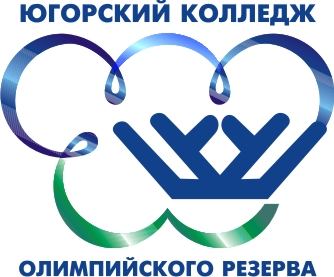 ПУБЛИЧНЫЙ ДОКЛАДо работе Автономного профессионального образовательного учреждения Ханты-Мансийского автономного округа – Югры  «Югорский колледж – интернат олимпийского резерва»за 2017 год г. Ханты-Мансийск2017 годКРАТКАЯ ИНФОРМАЦИОННАЯ СПРАВКА ОБ УЧРЕЖДЕНИИПолное наименование учреждения: Автономное профессиональное образовательное учреждение Ханты-Мансийского автономного округа – Югры «Югорский колледж – интернат олимпийского резерва».Сокращенное наименование: АУ «Югорский колледж – интернат олимпийского резерва». Почтовый (юридический) адрес: Российская Федерация, 628011, Ханты-Мансийский автономный округ-Югра, Тюменская область, город Ханты-Мансийск,                 ул. Студенческая, дом 31.Фамилия, имя, отчество руководителя: директор колледжа Малышкин Владимир Васильевич. Автономное профессиональное образования учреждение Ханты-Мансийского автономного округа – Югры «Югорский колледж – интернат олимпийского резерва» (далее - Учреждение) создано распоряжением Правительства Ханты-Мансийского автономного округа – Югры от 24.09.2008 № 409-рп «О создании автономного образовательного учреждения автономного округа в области физической культуры и спорта». На сегодняшний день учреждение работает, реализуя Послание Президента Российской Федерации Д.А. Медведева Федеральному Собранию Российской Федерации от 05 ноября 2008 года в части «поиска и поддержки талантливых детей, а также их сопровождения в течение всего периода становления личности», а также положений «Стратегии развития физической культуры и спорта в Российской Федерации на период до 2020 года». Деятельность колледжа направлена на принятие в соответствии с протоколом заседания президиума Совета при Президенте РФ по развитию физической культуры и спорта, спорта высших достижений от 16.05.2011 г. № 8 мер «по совершенствованию системы отбора талантливой в спортивном отношении молодежи и подготовки спортивного резерва», а также «по повышению эффективности деятельности учреждения, в том числе созданию необходимых условий для сочетания образовательного процесса с активной тренировочной и соревновательной деятельностью учащихся, а также получения квалификации «тренер-преподаватель».В соответствии с Уставом основными целями Учреждения являются: Выявление, отбор одаренных детей, круглогодичная специализированная подготовка высококвалифицированных спортсменов до уровня кандидатов в члены и членов сборных команд Ханты-Мансийского автономного округа – Югры, Российской Федерации по видам спорта.Обеспечение условий получения образовательной и профессиональной подготовки высококвалифицированных спортсменов.Удовлетворение потребности спортсмена в интеллектуальном, культурном, физическом и нравственном развитии посредством получения основного общего образования, среднего (полного) общего образования, среднего профессионального образования, дополнительного образования в области физической культуры и спорта. Удовлетворение потребностей общества в специалистах физической культуры и спорта с основным общим образованием, средним (полным) общим образованием, средним профессиональным образованием. Колледж имеет  сложную многоуровневую преемственную структуру подготовки квалифицированных специалистов:-	 Первая ступень обучения – общеобразовательные классы: 5-9 – 11(12) классы, осваивают программы основного общего образования и основного среднего общего образования;-	Вторая ступень обучения  - I- IV курсы СПО (на базе основного общего  и среднего общего образования, осваиваются программы среднего профессионального образования по  одной  специальности дневного отделения: код 49.02.01 «Физическая культура»; -	Программы  повышения квалификации и переподготовки  по профессиям и специальностям колледжа от 72 до 500 часов.Статус ОУ: Автономное профессиональное образовательное учреждение Ханты-Мансийского автономного округа-Югры.Учредитель:  Ханты-Мансийский автономный округ-Югра (Департамент физической культуры и спорта Ханты-Мансийского автономного округа-Югры)Сведения об  администрации ОУ:Образовательный процесс  в Автономном профессиональном образовательном учреждении  Ханты-Мансийского автономного округа-Югры «Югорский колледж-интернат олимпийского резерва» осуществляется в соответствии с разработанными учреждением документами: уставом, Образовательной программой на 2015-2019 учебные годы , годовым календарным графиком, расписанием учебных занятий, иными предусмотренными уставом локальными нормативными актами. Режим работы образовательное учреждение разрабатывает в соответствии с Санитарно-эпидемиологическими правилами и нормативами (СанПиН 2.4.2.2821-10).Главным документом является Основная образовательная программа (далее – Программа). Программа определяет цели, задачи, планируемые результаты, содержание и организацию образовательного процесса на ступенях:  основного общего образования, среднего общего и среднего профессионального образования по специальности 49.02.01. (050141) «Физическая культура».  Программа состоит из пяти разделов: целевого, содержательного,  организационного, аналитического  и первоочередных направлений  работы  по реализации  программы.Приоритетные направления, цель и задачи работы колледжа.      В соответствии с концепцией модернизации  российского образования основная цель (миссия) общего среднего образования – способствовать становлению социально ответственной, критически мыслящей  личности, члена гражданского общества, человека, способного к адекватному целеполаганию и выбору  в условиях стремительно изменяющегося социально-культурного бытия, сознающего образование как универсальную ценность и готового  к его продолжению в течение всей жизни.           Единственный и абсолютный в своем значении предмет  общего среднего образования – становящийся человек и гражданин, его здоровье, его  человеческие и гражданские качества.         Все многообразие  учебной и образовательной деятельности и ее материального обеспечения  выступает не более чем средством достижения этой цели и имеет смысл и ценность  лишь постольку, поскольку образование выполняет свою миссию. Уровень социальной и культурной зрелости выпускника,  степень проявленности его способностей к осмысленному  продуктивному действию есть абсолютный критерий качества образования.Учитывая тот факт, что  основой государственного задания учреждения является: -	Выявление и отбор детей, имеющих способности к обучению, круглогодичной специализированной спортивной подготовке;- 	Удовлетворение потребностей личности в интеллектуальном, культурном, физическом и нравственном развитии посредством получения среднего профессионального образования в области физической культуры и спорта;- 	Удовлетворение потребностей общества в специалистах со средним профессиональным образованием в области физической культуры и спорта;- 	Сохранение и приумножение нравственных и культурных ценностей общества. Перед   педагогическим коллективом учреждения  стоит главная  цель: Формирование высокоорганизованной личности воспитанника  ЮКИОР  в условиях комплексной организации учебной, учебно-тренировочной и воспитательной деятельностиДостижение названной цели осуществляется путем реализации системы тактических задач и достижения планируемых показателей.Задачи :	Обеспечение государственных гарантий прав граждан на получение образования.Формирование  культуры управленческого труда  педагогов, тренеров, воспитателей.Внедрение  в учебный процесс образовательных технологий и методик, с учетом специфики образовательного учреждения.Создание системы работы в режиме «Урок - УТС – Соревнование».Обеспечение условий повышения профессиональной подготовки и методического мастерства учителей и преподавателей.Психолого-педагогическое и медико-социальное сопровождение детей и учащихся в период адаптации к условиям образовательного учреждения.       Образовательная программа  общеобразовательных классов АУ СПО ХМАО-Югры «Югорский колледж-интернат олимпийского резерва» на 2015-2017гг. является общей программой деятельности всех участников образовательного процесса и составлена на основании ст.12 закона РФ «Об образовании в Российской Федерации» («Образовательная программа определяет содержание образования…») и представляет собой комплексный нормативно-управленческий документ, характеризующий имеющиеся достижения и проблемы, основные тенденции, главные цели, задачи, направления обучения, воспитания и развития обучающихся и особенности организации кадрового и методического обеспечения педагогического процесса,  основные планируемые конечные результаты, критерии оценки результатов  и фиксирующий согласованные с Управляющим советом образовательные цели (социокультурную миссию);  основные и дополнительные  образовательные программы всех ступеней образования, реализация которых гарантирует достижение заявленных целей (результатов образования).     Назначение настоящей образовательной программы - организовать взаимодействие между компонентами учебного плана, учебными программами, этапами изучения предметов, ступенями образования.     Педагогический коллектив выявил общую, значимую для обучающихся научно-педагогическую проблему и предусмотрел ее комплексное решение на занятиях по различным дисциплинам. Такой проблемой для педагогического коллектива колледжа, работающих в общеобразовательных классах является реализация компетентностного  подхода с целью создания условий для формирования личности, обладающей толерантностью, высоким культурным (и поликультурным) цензом, способной к саморазвитию, к успешной социализации и самоопределению в отношении будущей профессии – учителя физической культуры, тренера по избранному виду спорта.     Такая миссия осуществляется педагогическим коллективом в рамках работы на базе колледжа, а также на этапах предпрофильного и профильного обучения. Работа проводится в тесном сотрудничестве с  тренерско-преподавательским составом, федерациями по видам спорта Ханты-Мансийского автономного округа-Югры, детско-юношескими спортивными школами олимпийского резерва и другими спортивными организациями.       Стратегическая цель образовательной программы общеобразовательных классов  колледжа:- 	Формирование высокоорганизованной личности воспитанника  ЮКИОР  в условиях комплексной организации учебной, учебно-тренировочной и воспитательной деятельности      Образовательные цели:-выполнить государственный заказ на достижение учащимися уровня знаний, предписанного  Федеральными Государственными образовательными стандартами;-сформировать целостную систему универсальных знаний, умений и навыков, имеющих надпредметный характер и обеспечивающих успешность интегративной по содержанию деятельности;-постоянно повышать качество и уровень образования учащихся.      Социально-ориентированные цели:-формировать высокий уровень мотивации и технологической готовности учащихся к выполнению исследований в своей деятельности, требующих использования знаний и умений из разных предметных областей;-создать условия для приобретения школьниками опыта самостоятельного разрешения проблем в процессе образования на основе использования собственного и социального опыта;      Координирующие цели:-обеспечить целенаправленность, системность и единство деятельности всего педагогического коллектива в сфере содержания образования;-установить связь «предметных» целей (зафиксированных в образовательных стандартах по предметам) с общими целями школьного образования;-обеспечить единство образовательного процесса в школе как в области интеллектуального, так и нравственно-личностного развития ребенка, как в учебной, так и внеучебной деятельности, как в школе, так и в семье;разностороннему и своевременному развитию детей и молодежи, их творческих способностей, формированию навыков самообразования, самореализации личности;-формированию у детей и молодежи трудовой мотивации, активной жизненной позиции, обучению основным принципам и навыкам поведения на рынке труда;-организации учебного процесса с учетом современных достижений науки, систематическому обновлению всех аспектов образования, отражающего изменения в сфере культуры, экономики, науки, техники и технологии;-использование программ, реализующих информационные технологии в образовании и развитие открытого образования;-развитие отечественных традиций в работе с одаренными детьми и молодежью, участию педагогических работников в научной деятельности;-воспитание здорового образа жизни, развитию детского и юношеского спорта в том числе профессионального.        Перечисленные выше позиции согласуются с «Национальной доктриной образования в Российской Федерации», принятой Постановлением Правительства РФ от 04.10.2000 года № 751.        В  основу деятельности колледжа должна быть положена идея предпрофильного и профильного образования школьников как показателя достаточно высокого уровня развития личности. Такое образование отвечает, значительно возросшим, потребностям учащихся и их родителей в расширении образовательного пространства школы, увеличения объема знаний и развития навыков применения полученных знаний на практике, развития функциональной грамотности и индивидуальных способностей каждого обучающегося.      Предлагаемая система педагогических целей напрямую способствует выполнению одной из главных задач колледжа, обозначенных в Национальной образовательной инициативе «Наша новая школа» - обновлению структуры и содержания образования, развитию практической направленности образовательных программ, а также миссии школы - ориентации содержания образования на приобретение учащимися основных компетенций, особенно навыков самоопределения и социализации,   раскрытию личностного потенциала детей,  воспитания в них интереса к учёбе и знаниям, стремления к духовному росту и здоровому образу жизни, подготовке ребят к профессиональной деятельности с учётом задач модернизации и инновационного развития страны.Преимущества  колледжа в том, что он  с  момента  принятия родителями и ребенком решения обучаться здесь, уже профессионально ориентирует каждого  на получение  спортивного образования.  Образовательная организация заинтересована в сохранности контингента, так как именно это отражается на качестве  получаемого результата.            Изменения в российском обществе вызвали изменения и в социальном заказе общества к учреждениям, осуществляющим комплексную подготовку спортивного резерва сборных команд субъектов РФ и России. В условиях кардинальных реформ, происходящих в обществе, образование ставит задачи становления и развития личности, формирование ценностных ориентаций личности, гражданско-патриотического воспитания личности, сохранения и укрепления физического и нравственного здоровья личности. Таким образом, образование тем самым превращается в действенный фактор развития общества.Социальный заказ колледжаСоциальный заказ в адрес системы образования – заказ, отражающий согласованные интересы, потребности, запросы личности и семьи, общества, государства.Общество хочет, чтобы мы выпускали из школы социально активную личность, считающуюся с нормами и правилами поведения, ориентированную на систему общечеловеческих ценностей, способную трудится для повышения личного благосостояния и благосостояния своей страны в условиях рыночной экономики. Микросоциум  хочет видеть в нас учреждение, основанное на порядке и осознанной дисциплине, разумной требовательности к детям, в которой обеспечивается социальная справедливость (уважаются права ребенка,  разнообразие культур как демократических и гражданских ценностей, обеспечивается не только физический, но и душевный комфорт) - 100% опрошенных.Родители желают, чтобы  колледж  обеспечивал  подготовку в ВУЗ (100% опрошенных), давал возможность получить навыки  социальной активности (45% опрошенных), создавал условия для достижения детьми высоких спортивных результатов (100% опрошенных), а также,  чтобы  ребенок просто находился в школьном пространстве до 17 лет, потому что ему некуда больше деться (30%  опрошенных)  и все эти услуги желательно бы предоставлялись на бесплатной основе (100%).Ученики  хотят интересно учиться  и иметь учебный успех; получить качественное образование, владеть современными информационными технологиями; чтобы  в них видели личность, научили общаться друг с другом в процессе внеурочной деятельности, удовлетворять свои культурные, эстетические и спортивные потребности, развивать свои способности, иметь успех в социальном взаимодействии.Педагоги ожидают создания в колледже комфортных психолого-педагогических и материальных условий для  осуществления профессиональной деятельности.Систематизировав ожидания по отношению к колледжу, мы выявили те потенциальные результаты, к достижению которых должен стремиться каждый участник образовательного процесса, и которые  по сути, определяют стратегические направления его развития. Таковыми ожидаемыми результатами являются:Подготовка квалифицированных спортсменов, кандидатов  в члены и членов  сборных команд  автономного округа и Российской Федерации по олимпийским видам спорта.Подготовка компетентного  специалиста  по специальности среднего профессионального образования «Физическая культура» повышенного уровня образования  с квалификацией «учитель физической культуры, тренер преподаватель по избранному виду спорта. повышение качества школьного образования, создание условий для успешного продвижения каждого ребенка в образовательном пространстве колледжа;создание в рамках колледжа социокультурного пространства реализации детских инициатив;создание условий для формирования активной жизненной позиции  выпускника;повышение уровня корпоративной культуры коллектива (педагогов, учащихся, родителей);активное вовлечение  родителей в образовательный процесс.Оценка  конкурентных преимуществ  колледжа.       К конкурентным преимуществам колледжа   можно отнести следующие:- квалифицированный педагогический коллектив, более  65% педагогов имеют высшую и первую квалификационную категорию. - открытость колледжа, пропаганда его достижений через   сайт с адресом:  ugrakor@yandex.ru- привлечение родителей к управлению  колледжем (родительский совет);- привлечение общественности к управлению колледжем (Наблюдательный совет); -оснащённость кабинетов современным учебным оборудованием, мультимедийными средствами.3. Организация и содержание оценочных процедурЕжегодно в сентябре, для вновь  поступивших в колледж обучающихся проводится диагностика оценки их готовности к обучению на конкретном уровне образования. Объектом оценки являются: структура мотивации, сформированность учебной деятельности, владение универсальными и специфическими для основных учебных предметов познавательными средствами. Стартовая диагностика проводиться  учителями с целью оценки готовности к изучению отдельных предметов (разделов). Результаты стартовой диагностики являются основанием для корректировки учебных программ и индивидуализации учебного процесса.В течение учебного года в соответствии с планом внутриколледжного контроля  проводятся:Текущая оценка представляет собой процедуру оценки индивидуального продвижения в освоении программы учебного предмета. Тематическая оценка представляет собой процедуру оценки уровня достижения тематических планируемых результатов по предмету, которые фиксируются в учебных методических комплектах педагогов колледжа.  Портфолио представляет собой процедуру оценки динамики учебной и творческой активности учащегося, направленности, широты или избирательности интересов, выраженности проявлений творческой инициативы, а также уровня высших достижений, демонстрируемых  конкретным учащимся. В портфолио включаются как работы учащегося (в том числе – фотографии, видеоматериалы и т.п.), так и отзывы на эти работы (например, наградные листы, дипломы, сертификаты участия, рецензии и проч.). Отбор работ и отзывов для портфолио ведется самим обучающимся совместно с классным руководителем и при участии семьи. Включение каких-либо материалов в портфолио без согласия обучающегося не допускается. Портфолио в части подборки документов формируется в электронном виде в течение всех лет обучения в основной школе. Результаты, представленные в портфолио, используются при выработке рекомендаций по выбору индивидуальной образовательной траектории на уровне среднего общего  и среднего профессионального образования и могут отражаться в характеристике.Внутриколледжный  мониторинг представляет собой процедуры:оценки уровня достижения предметных и метапредметных результатов;оценки уровня достижения той части личностных результатов, которые связаны с оценкой поведения, прилежания, а также с оценкой учебной самостоятельности, готовности и способности делать осознанный выбор профиля обучения;оценки уровня профессионального мастерства учителя, осуществляемого на основе административных проверочных работ, анализа посещенных уроков, анализа качества учебных заданий, предлагаемых учителем обучающимся.Содержание и периодичность внутришкольного мониторинга устанавливается решением педагогического совета. Результаты внутришкольного мониторинга являются основанием для рекомендаций как для текущей коррекции учебного процесса и его индивидуализации, так и для повышения квалификации учителя. Результаты внутришкольного мониторинга в части оценки уровня достижений учащихся обобщаются и отражаются в их характеристиках.Промежуточная аттестация представляет собой процедуру аттестации обучающихся на уровне основного общего образования и проводится в конце каждой четверти (или в конце каждого триместра) и в конце учебного года по каждому изучаемому предмету. Промежуточная аттестация проводится на основе результатов накопленной оценки и результатов выполнения тематических проверочных работ и фиксируется в документе об образовании (дневнике).Государственная итоговая аттестацияИтоговая оценка по междисциплинарным программам ставится на основе результатов внутриколледжного  мониторинга и фиксируется в характеристике учащегося.Характеристика готовится на основании:объективных показателей образовательных достижений обучающегося на уровне основного образования,портфолио выпускника;экспертных оценок классного руководителя и учителей, обучавших данного выпускника на уровне основного общего образования.В характеристике выпускника:отмечаются образовательные достижения обучающегося по освоению личностных, метапредметных и предметных результатов;даются педагогические рекомендации к выбору индивидуальной образовательной траектории на уровне среднего общего образования с учетом выбора учащимся направлений профильного образования, выявленных проблем и отмеченных образовательных достижений. Рекомендации педагогического коллектива к выбору индивидуальной образовательной траектории доводятся до сведения выпускника и его родителей (законных представителей).Сводная информация  об итогах  учебной деятельности обущающихся колледжа представлена  в приложении.4. Содержание предпрофильной и профильной подготовки в общеобразовательных классах колледжа.       Учитывая современные тенденции развития Российского образования в плане ориентирования на предпрофильную и профильную подготовку обучающихся и индивидуализацию обучения, в колледже сформирован модульный блок, обеспечивающий данное направление работы.     Необходимым условием функционирования является заключение договоров о сотрудничестве с высшими учебными заведениями,  детско-юношескими спортивными школами олимпийского резерва, Центром спорта инвалидов  автономного округа, Центром спортивной подготовки сборных команд  ХМАО-Югры.  Колледж берет на себя ответственность по организации предпрофильного и профильного обучения в зависимости от реального заказа социума и выявленных приоритетов у учащихся и родителей с учетом   спортивной направленности.     Данный модульный блок теснейшим образом  связан с  работой спортивно-методического отдела, задача которого произвести качественный отбор  воспитанников по  уровню их спортивной подготовки в избранном виде спорта.      В настоящее время деятельность педагогического коллектива  ориентирована на обучающихся и родителей, имеющих потребность целевой подготовки в ВУЗы спортивной направленности, обучающихся, обладающих устойчивыми познавательными интересами в определенных областях знаний, сформированными общеучебными навыками, навыками самостоятельной, творчески – поисковой работы.      Для учащихся мотивированных к обучению  общеобразовательные  классы колледжа обязана обеспечить:-организацию преподавания отдельных предметов на повышенном образовательном уровне;-развитие различных направлений социального обучения;-создание условий для осознанного выбора профессии через обеспечение непрерывности среднего и высшего или специального образования.      Для учащихся с низкой мотивацией к обучению, социально дезадаптированных предпрофильная и профильная подготовка заключается прежде всего в оказании им помощи в самопознании и самоопределении.     Дополнительные занятия по учебным дисциплинам, экскурсии  и беседы – основные формы работы.      Реализация предпрофильной и профильной подготовки учащихся однозначно должна проводиться с привлечением психологической службы школы или при поддержке   Вузов.В данной работе мы выделяем следующие направления:- предоставление школьникам знаний о самом себе: своем темпераменте, типе мышления, ценностных ориентаций (работа ведется  классными руководителями с использованием следующей формы работы: анкетирование, тренинговые групповые занятия, индивидуальные беседы, тестирование);-представление школьникам всесторонних знаний о различных профессиях; данная работа ведется как в рамках традиционной профориентации, так и через проектную деятельность учащихся.- предоставление школьникам знаний о потребностях региона в кадрах; обеспечивается через сотрудничество с муниципальными службами занятости, органами местного самоуправления, различные формы партнерства с производством и предприятиями;организация работы с родителями через выявление интересов семьи в выборе профессии школьниками;-  введение в учебный план школы и систему дополнительного образования элективных курсов.      Обязательным условием организации профильной и предпрофильной подготовки является сохранение общеобразовательной подготовки и введение профильной подготовки, ориентированной на выявление интересов и способностей учащихся с  обязательным формированием «Портфолио ученика».          ИТОГИ:  Работа  колледжа  в общеобразовательных  классах в 2016-2017 учебном году была ориентирована на результаты промежуточной и государственной итоговой аттестации обучающихсяОбразовательные программы в колледже реализуются  в соответствии с типом и видом Учреждения. Школа осуществляет свою деятельность по следующим      общеобразовательным программам: общеобразовательная программа основного общего образования; общеобразовательная программа среднего (полного) общего образования. 	Для реализации поставленных задач в школе имеется  необходимая база. Поставленные перед коллективом задачи решаются  через совершенствование методики проведения уроков, индивидуальную и групповую работу со слабоуспевающими обучающимися, и обучающимися, мотивированными на учебу.         Образовательная программа школы и учебный план предусматривают выполнения государственной функции школы – обеспечение базового общего среднего образования, развитие ребенка в процессе образования. Достижение этих целей обеспечивается поэтапным решением задач школы на каждой ступени обучения.                                        4.ОРГАНИЗАЦИЯ И СОДЕРЖАНИЕ ОБРАЗОВАТЕЛЬНОЙ ДЕЯТЕЛЬНОСТИ  Сведения о наличии рабочих программ учебных курсов, дисциплин (модулей), календарного учебного графика и методических материалов, обеспечивающих реализацию соответствующих образовательных технологий  Контингент обучающихся и его структура2.3. Сведения о контингенте обучающихся на разных уровнях в 2016-2017 учебном году:         Анализ  основной  образовательной программы КАЧЕСТВО ПОДГОТОВКИ ВЫПУСКНИКОВ И ОБУЧАЮЩИХСЯ  Система оценки качества образования: Успеваемость и качество знаний обучающихся по итогам 2016-2017 учебного года Сведения об участии выпускников 9 классов в государственной итоговой аттестации в 2016-2017 учебном году   Сведения об участии выпускников 11 класса в государственной итоговой аттестации в 2016-2017 учебном году         3.5. Сведения о доле выпускников, обучавшихся по ООП и имеющих положительные   результаты государственной итоговой аттестации за последние три годаВЫВОДЫ: Анализируя успеваемость обучающихся, средние баллы и качество знаний по учебным предметам, можно заметить, что показатель среднего балла остаётся по большему числу учебных предметов стабильным, наблюдается рост показателей качества знаний по русскому языку, истории, обществознанию, географии, изучаемым в течение года в соответствии с учебным планом,  по математике – показатель остаётся стабильным. Сохранить процент качества и успеваемости обучающихся, осваивающих программы основного  и  среднего  общего образования на одном  уровне  при  совмещении  учебного процесса  с интенсивным тренировочным процессом и соревновательной деятельностью обучающихся,  позволяют многие факторы, среди которых:постоянный рост педагогического мастерства педагогов;применение в практике преподавания новых педагогических методик и технологий;повышение квалификации учителей; индивидуальный подход к учащимся, имеющим высокую и низкую мотивацию к учебно-воспитательной деятельности; привлечение учащихся к участию в интеллектуальных и творческих конкурсах разного уровня; использование различных форм обучения учащихся. Повышенные требования в течение всего учебного года педагогический коллектив колледжа предъявлял к посещению учащимися уроков. Ежедневный контроль, анализ и принятые меры по результатам анализа позволили снизить пропуски обучающихся  и опоздания без уважительных причин до  минимума. При организации подготовки учащихся к ГИА обычно возникают два  вида трудностей:Когнитивные – нехватка знаний по предмету. Психологические – высокая тревожность, неуверенность, включение механизмов торможения нервной системы. На преодоление этих трудностей и была направлена работа по подготовке к государственной итоговой аттестации.В  колледже было  разработано  и  успешно  реализовано    психолого-педагогическое сопровождение участников образовательного пространства при подготовке к ГИА, которое включало в себя информационно-аналитическую деятельность; работу с учащимися по созданию условий для индивидуальной поддержки с учетом индивидуальных особенностей; психолого-педагогическое просвещение родителей по проблемам подготовки к ГИА; методическая деятельность по подготовке и проведению ГИА.Педагоги  планируют  работу по подготовке к государственной итоговой аттестации (ГИА), включающую в себя восполнение пробелов в знаниях, повторение изученного ранее, отработку навыков работы с тестовыми материалами, ознакомление учащихся со структурой тестов, критериями оценки, обзор и характеристику заданий, Систематически проводимые диагностические и тренировочные работы по математике, русскому языку, биологии, физике, истории, обществознанию, позволяют определить трудности и оценить качество подготовки обучающихся, а так же отработать и закрепить навыки заполнения заданий, особенности работы с ними. В соответствии с потребностями учащихся были организованы часы индивидуально-групповой работы по предметам. Были проведены родительские собрания в 9 и 11 классах, на которых родителей знакомили с Порядком и проведением государственной итоговой аттестации в формах ОГЭ, ЕГЭ и ГВЭ. Родители получали информацию о результатах проведенных диагностических работ, а так же консультации по преодолению невыполнения определенных заданий.Таким образом, работа по организации и проведению ГИА администрацией и педагогическим коллективом выполнялась в соответствии с планом подготовки к итоговой аттестации.Итоговая аттестации 9 классов показала, что все учащиеся освоили обязательный образовательный минимум, владеют знаниями и умениями в соответствии с Государственной программой. Большое внимание уделяется индивидуальной работе с учащимися в учебной и внеурочной деятельности.Это в полной мере способствовало повышению интереса учащихся к предмету, повышению качества знаний учащихся и мастерства учителя, через освоение новых педагогических технологий. В течение учебного года на педсоветах и методических семинарах достаточно большое внимание уделялось изучению и применению современных педагогических технологий в рамках работы коллектива над одной из методических тем: «Повышение эффективности образовательного процесса и обеспечение качества образования», что способствовало повышению качества образовательного процесса путём создания адаптивной образовательной среды для каждого обучающегося, что является  основной целью работы педагогического коллектива колледжа.   Участие обучающихся  в  мероприятиях интеллектуальной направленности  (предметные  олимпиады и конкурсы), 2016/2017 учебный год3.7. Участие обучающихся  в  мероприятиях спортивной направленности  (соревнования), 2016/2017 учебный год  КАДРОВОЕ ОБЕСПЕЧЕНИЕ ВЕДЕНИЯ ОБРАЗОВАТЕЛЬНОЙ ДЕЯТЕЛЬНОСТИ Характеристика учительских кадровВЫВОДЫ: Анализ качества кадрового обеспечения за последние годы позволяет выделить позитивные изменения и вскрыть некоторые проблемы, которые заключаются в следующем:количественный состав педагогов в течение последних трёх лет стабилен:педагогический коллектив  состоит из опытных квалифицированных специалистов,       90 % которых имеют педагогический стаж более 10 лет;98% учителей имеют высшее образование;3 педагога имеют звание «Почётный работник общего образования»;1 педагог имеет  звание  «Заслуженный учитель РФ»1 педагог имеет звание  «Заслуженный работник образования ХМАО-Югры»1 преподаватель – доктор педагогических наук1 преподаватель – кандидат педагогических наукза последние годы наблюдается некоторое снижение среднего возраста педагогического       коллектива в связи с приходом в школу новых педагогов.	В колледже сложилась определённая система повышения квалификации и аттестации педагогических кадров.Аттестации отводится особое место, учитывая её важную роль в системе средств реализации кадровой политики, управлении качеством образования, рассмотрения её как процесс стимулирования персонала к эффективной профессиональной деятельности и как механизм совершенствования педагогических кадров.В  колледже  составлен перспективный план прохождения курсовой переподготовки и аттестации педагогических кадров..Сложившаяся система работы по повышению квалификации и аттестации педагогов носит непрерывный, комплексный и системный характер, эффективно влияет на повышение качества образования. Система обучения педагогических кадров представлена различными формами взаимодополняющими формами непрерывного образования:повышение квалификации на предметных очных и дистанционных курсах. Запоследние пять лет на курсах  повысили квалификацию 100% педагогов, работающих в колледже на сегодняшний день;внутриколледжное  обучение кадров проходит через изучение теории новых тенденций развития образования, новых педагогических технологий, форм и методов организации образовательного процесса на педагогических советах, семинарах, заседаниях методического совета, методических объединениях учителей-предметников.Характеристика административно-управленческого персонала  ИНФОРМАЦИОННО-ТЕХНИЧЕСКОЕ ОСНАЩЕНИЕ И НАЛИЧИЕ УСЛОВИЙ ДЛЯ ВЕДЕНИЯ ОБРАЗОВАТЕЛЬНОЙ ДЕЯТЕЛЬНОСТИ5.1.        Характеристика информационно-технического оснащения и условий5.2. Наличие материально-технической базы и оснащенности образовательной организации А)Б) наличие и характеристика объектов культурно-социальной, спортивной                                     и образовательной сферы:физкультурный зал – имеется типовое помещение, емкость____40__человек, состояние – удовлетворительное;тренажерный зал – имеется типовое помещение, емкость____25___человек, состояние – удовлетворительное;бассейн – имеется, типовое помещение, емкость_______28______человек,   состояние – удовлетворительное;музыкальный зал – не имеется, музей  – имеется, приспособлен, емкость____30__человек, состояние – удовлетворительное;учебные мастерские – не имеется, компьютерный класс  – имеется 2 класса, типовое помещение, емкость__по__24___человека, состояние – удовлетворительное.  Сведения об обеспеченности обучающихся по аккредитуемым ООП учебной и учебно-методической литературой и электронными изданиями. Информационные условия  реализации образовательной программы колледжа      Большое внимание уделяется в колледже  развитию информатизации управления и учебного процесса.Компьютерный парк насчитывает 80 стационарных компьютеров, 10  портативных , 15  Netbooк  и 10 планшетных компьютеров. На всех машинах используется лицензионное и свободно распространяемое программное обеспечение. Колледж имеет  свой    сервер HPProliant. Выход в сеть Internet обеспечен для  всех учебных компьютеров, расположенных в учебном корпусе,   в библиотеке и 52 ПК  используемых в административных целях.Пользователями локальной сети и Интернета являются преподаватели и студенты колледжа.     В  колледже  существует общая локальная сеть и подсеть в компьютерном  классе.  Обеспечен  выход для 72-х компьютеров в объединенных в единую локальную сеть.31 ПК  из  существующих  стационарных, задействованных в учебном процессе и  сосредоточены в 1 кабинете информатики (14 компьютеров)  , библиотеке (7  ПК) и в  7  учебных  кабинетах (7 ПК) и  методическом  кабинете колледжа 3 стационарных  и 1 Netbook, все компьютеры   с  доступом в Интернет,  имеют необходимую мультимедийную аппаратуру,  имеется  учебные диски для  специальных и общепрофессиональных дисциплин. На рабочем месте библиотекаря установлена АИБС «Марк». Медицинский отдел имеет  8 стационарных ПК с выходом  в локальную  сеть,  Интернет  и  4  ноутбука. С программным обеспечением :программы  регистрации и анализа ЭКГ,   компьютерной спирометрии, Стресс-ЭКГ « CardioSoft»,  «Питание спортсменов», по диетологии.Более 35 % компьютеров используется непосредственно в учебном процессе. Количество обучающихся на один компьютер в колледже  составляет - 11 обучающихся.Колледж также располагает  версиями информационных систем «1С: Бухгалтерия». «Консультант Плюс».Кроме того, учебный отдел  имеет  доступ к  программе «КМ-школа»  и  коллекции  Рубрикон.Рубрикон, это «Большая советская энциклопедия»,  каждый обучающийся колледжа и педагог, а также любой желающий получает  доступ  к   полным электронным версиям важнейших энциклопедий и словарей, изданных за последние сто лет в России к  малой медицинская энциклопедия и  к  «Толковый словарь живого великорусского языка» Владимира Даля (1863-1866), «Рок-энциклопедию» Сергея Кастальского (1998), Энциклопедический словарь «История Отечества», Энциклопедический словарь «Всемирная история», Всемирный биографический энциклопедический словарь, Популярная художественная энциклопедия, Энциклопедия «Москва» и др. Основная цель  использования  «КМ-Школы»: • 	предоставление  учителям и обучающимся колледжа – возможности организации и получения доступного качественного дистанционного образования; Основные принципы деятельности в «е-КМ-Школе»: • 	самостоятельность в обучении;•	обучающимся   «КМ-Школа» дает возможность дистанционно готовиться к урокам и ЕГЭ, самостоятельно выстраивать и проводить учебные исследования и проекты. «КМ-Школа» предоставляет учителю-предметнику и каждому преподавателю, как ключевому участнику образовательного процесса огромные возможности для проведения очного и дистанционного обучения учащихся, исходя из собственных профессиональных запросов, предпочтений и творческой инициативы. 1. Учителя в «КМ-Школе»  используют  готовые уроки из Базы Знаний «КМ-Школы» на школьных занятиях в классе и при подготовке к урокам дома, для организации дистанционного обучения и проектно-исследовательской деятельности; 2. Разрабатывают свои собственные уроки, обучающие курсы для очного и дистанционного обучения, проекты, контрольные задания и пр., в зависимости от целей и задач образовательного процесса, используя инструментарий и Базу Знаний «КМ-Школы», а также интернет-ресурсы и сервисы Веб 2.0; 3. Данная программа позволяет педагогу создавать свою коллекцию медиаобъектов из Базы Знаний «КМ-Школы»; 4. Педагоги формируют учебные группы для очного и дистанционного обучения; 5. Осуществляют  рассылку заданий и учебных материалов. Обучающемуся   «КМ-Школа» предоставляет огромные возможности в организации самоподготовки к урокам, ЕГЭ, учебных исследований и участии в сетевых проектах, а также в дистанционном обучении с педагогами, которые школьник может выбрать самостоятельно. 	Использование  современных информационных технологий позволяет отчасти решать проблемы обучения воспитанников колледжа в период их отсутствия  на учебных занятиях в колледже.В колледже создан  сайт : http://ugrakor.ru, имеется электронная  почта ugrakor@yandex.ru На сайте размещена как общая информация о колледже - о руководстве, тренерско- преподавательском составе, спортивных достижениях, традициях, материальной базе, основные нормативно – правовые документы, фотоальбомы, информация по конкретным видам спорта, информация о предоставляемых услугах и т.д., так и информация предназначенная для конкретных категорий пользователей – абитуриентов, обучающихся и их родителей.  На данный момент организована работа по его регулярному своевременному наполнению в соответствии с утвержденным положением о сайте образовательного учреждения. Специалисты стараются, чтобы информация была качественной, интересной и востребованной, полезной для целевой аудитории. В течение года проведено свыше  10 презентаций АУ «ЮКИОР» для представителей Министерства спорта, туризма и молодежной политики Российской Федерации, всероссийских федераций по теннису, сноуборду, боксу, паралимпийским видам спорта, спортивных организаций муниципальных образований ветеранов спорта автономного округа.      Представленные технологии используются  в урочной  и внеурочной деятельности для развития  универсальных учебных действий школьников.       Научно – методическое обеспечение образовательного процесса складывается из традиционных программ, рекомендуемых МО РФ к освоению всеми учащимися на минимальном базовом уровне в соответствие с государственными стандартами.      Следующим шагом должно стать создание учителями авторских, индивидуальных программ и планирований, ориентированных на индивидуальные способности и возможности учащихся.	Это достижимо, так как в колледже сформирован высококвалифицированный коллектив педагогов, тренеров-преподавателей, специалистов спортивной медицины, в числе которых: 1 доктор медицинских наук; 1 доктор педагогических наук;  3 кандидата медицинских наук; 3 кандидата педагогических наук; 1 кандидат экономических наук; 11 педагогов высшей квалификационной категории; 5 тренеров высшей квалификационной категории; 2 Заслуженных тренера РФ; 2 заслуженных работников образования РФ; 1 заслуженный учитель России; 2 почетных работника общего образования РФ; 3 заслуженных деятеля физической культуры и спорта Ханты-Мансийского автономного округа - Югры; 1 заслуженный работник образования Ханты-Мансийского автономного округа – Югры.	Для ведения  образовательной деятельности  и для проведения учебных занятий и  внеклассных мероприятий с обучающимися в  колледже  оборудовано 14  учебных комнат. 	Кабинеты оснащены необходимым дидактическими и техническими средствами, учебно - вспомогательными материалами и соответствуют требованиям для реализации базового уровня общего образования. имеется достаточное количество наглядных пособий.  В образовательном процессе в учебных целях используются 50 ПК, мультимедийные проекторы с экраном, на 1 рабочее место приходится 11 обучающихся. В кабинетах помимо компьютерной техники, имеются принтеры, МФУ, интерактивные доски – 7шт.  В колледже создана локальная компьютерная сеть, имеется электронная почта, создан сайт,  который обновляется еженедельно. На сайте имеется вся необходимая информация об учреждении и его деятельности. Проблема существует  в недостаточном количестве учебных площадей, позволяющих выстроить  работу  учебного процесса   в одну смену и создать условия  для организации внеурочной  работы с воспитанниками.ВЫВОДЫ:  В колледже созданы информационно-технические условия для реализации всех заявленных образовательных программ. Материально-техническая база обеспечивает возможность реализации требований ФКГОС  общего образования по всем учебным дисциплинам федерального компонента Федерального базисного учебного плана, включенным в учебный план колледжа. Т.е. имеющиеся кабинеты и оснащение обеспечивает возможность выполнения проведения всех видов учебных занятий, предусмотренных учебными планами и рабочими программами.   ПОКАЗАТЕЛИ ДЕЯТЕЛЬНОСТИ (утв. приказом Министерства образования и науки РФ от 10 декабря . № 1324)ПОКАЗАТЕЛИ
ДЕЯТЕЛЬНОСТИ ПРОФЕССИОНАЛЬНОЙОБРАЗОВАТЕЛЬНОЙ ОРГАНИЗАЦИИ,
ПОДЛЕЖАЩЕЙ САМООБСЛЕДОВАНИЮ5.ОРГАНИЗАЦИЯ ПРОЦЕССА СПОРТИВНОЙ ПОДГОТОВКИРеализация основных направлений деятельности Учреждения – обеспечение круглогодичной специализированной спортивной подготовки учащихся, направленной на овладение ими высшего спортивного мастерства, выполнение норм и требований Единой спортивной классификации, осуществлялась посредством перспективного планирования процесса подготовки, непосредственной организации учебно-тренировочной и соревновательной деятельности учащихся и студентов учреждения, выявления и отбора перспективных спортсменов с наиболее высокими и качественными функциональными способностями.С первого января 2017 года в колледже профилировалось 14 видов спорта: плавание, бокс, биатлон, лыжные гонки, тяжелая атлетика, дзюдо, вольная борьба, паралимпийская легкая атлетика, хоккей, волейбол, сноуборд, теннис, водное поло, гребной слалом.Общее количество обучающихся составляло 338 человек, из них на спортивной подготовке 338 человека, из них в учебно-тренировочных группах углубленной специализации начали подготовку обучающихся 125 (36,9%) ((2016г.- 134 (41,2%), 2015г. 134 (43,4%) , 2014г.- 167 (50,9%), 2013г.- 143 (48,5%), 2012г. – 157 (49,3%)), на этапах спортивного совершенствования  - 139 (41,1%) (2016г.- 94 (28,9%) человека, 2015г. -94 (30,4%) 2014г. - 98 (29,9%), 2013г. 104 (35,2%), 2012г. - 132 (41,5%)) и 74 (21,8%) спортсмена (2016г.- 83 (26%), 2015г.- 81 (26,2%),  2014г .- 63 (19,2%), 2013г.  48 (16,3%), 2012 – 29 (9,1%)) в группах высшего спортивного мастерства.Общее число спортсменов уровня ЗМС – 2 человека, МСМК составило 6 спортсменов, «мастер спорта» - 44 человек, кандидатов в мастера спорта 79 человека, 106 спортсменов имеющих 1 взрослый разряд и 101 обучающийся с массовыми разрядами. Членство в сборных командах Ханты-Мансийского автономного округа – Югры по видам спорта составляет 292 спортсмена (86,4%), в сборных командах России – 49 человек или 14,5%  обучающихся. По географической принадлежности, основная масса обучающихся – 58,6% из 21-го муниципального образования округа и 41,4% учащихся и студентов представители других субъектов российской Федерации.Подготовку спортсменов осуществляет 33 тренера - преподавателя, из них штатных - 21 человек (из них заслуженный тренер России – 4 человека, отличник физической культуры – 4 человек, высшая квалификационная категория – 21 человек, первая квалификационная категория - 3 человек).С начала года произведено перспективное планирование тренировочного процесса. Учитывая специфику видов спорта, периоды и задачи подготовки, на каждого обучающегося, независимо от формы обучения и спортивной квалификации, разработаны и утверждены индивидуальные планы спортивной подготовки. Структура и содержание качественных параметров (объем, нагрузка, интенсивность, продолжительность работы и т.д.) индивидуальных планов выполнены в соответствии с учебными планами отделений по видам спорта для соответствующих этапов спортивной подготовки без превышения установленных объемов тренировочной нагрузки.В течение года по отделениям работают комплексные научные группы, состоящие из аналитиков и спортивных врачей, основное направление деятельности которых оценка текущего функционального состояния  спортсменов и коррекция тренировочного процесса с учетом адаптации к нагрузкам и уровня спортивных достижений.По окончании учебного 2016-2017 года была проведена итоговая комплексная аттестация обучающихся, в ходе которой оценивалось соответствие уровня и качества спортивной подготовки программным требованиям, исполнение индивидуальных планов спортивной подготовки, соответствие уровня спортивной квалификации этапам спортивного совершенствования, состояние здоровья спортсменов и качество освоения ими образовательных программ, включая уровень знаний и успеваемость. Результаты аттестации показали, что положительную динамику развития уровня спортивного мастерства, хорошие функциональные показатели и успеваемость имели 81,4% (79,9% в 2016 году, 72,4% в 2015 году, 79,8% в 2014 году, в 2013 году 80,1% обучающихся, в 2012 году этот показатель составил 72,1%, в 2011 году - 67,2%); 14,8% закончили учебный год с удовлетворительными результатами и были аттестованы условно (в 2016г. 14,2%, в 2015г.-10,3%,  в 2014г. – 10,7%, в 2013 году -7%, в 2012 году – 17,5%) и 3,8% не показали результаты для перспективы дальнейшей реализации в спорте высших достижений (в 2016г. - 5,8%, в 2015г.-17,3%,  в 2014г. - 9,5%  в 2013 - 12,8%,  2012г. – 10,3%). Таким образом, на следующую ступень обучения перешло 96,2%  спортсменов (2016- 94,1%, 2015- 82,6%,  2014 - 90,5% , 2013г. - 87,1%, 2012г. – 89,6%, 2011-80,2%), включая обучающихся аттестованных условно до декабря 2016 года. Положительная динамика показателей аттестации показывает сохранность контингента и качество отбора спортсменов для обучения в ЮКИОР.Посредством взаимодействия и сотрудничества с окружными федерациями, тренерскими составами сборных команд округа и муниципальными специализированными детско-юношескими школами олимпийского резерва в течение года, производился отбор перспективных, функционально и результативно потенциальных спортсменов. Общее количество контингента переменного состава спортсменов-кандидатов составил 255 человек. На просмотровых учебно-тренировочных сборах проводилось углубленное научно-медицинское обследование функционального потенциала абитуриентов, в результате которого к общему числу учащихся и студентов колледжа, успешно закончивших 2015-2016 учебный год было принято 114 перспективных спортсменов. Зачисление обучающихся в колледж осуществлялось в соответствии с уставом учреждения. Перевод обучающихся в группу последующего года обучения или этапа спортивной подготовки производилось на основании контрольно-переводных нормативов, стажа занятий, заключения медицинской комиссии и спортивных результатов, показанных за прошедший год. Участие спортсменов колледжа в тренировочных мероприятиях и соревнованиях осуществляется в соответствии с индивидуальными планами спортивной подготовки отделений по видам спорта. Всего в течение года проведено 221 тренировочное мероприятие, из них 54  просмотровых  (2016г. – 110 ТМ, 33 просмотровых, 2015г.-145 ТМ, 32-просмотровых, 2014г. – 164 ТМ, 37- просмотровых, 2013 г. - 246 ТМ, 47 просмотровых), (2012г. – 227, просмотровых ТМ - 59), увеличение доли централизованной подготовки организованной ЮКИОР по сравнению с прошлым годом составило 100%. Повышение произошло ввиду повышения объема финансирования спортивной подготовки.Общая доля годовой нагрузки по соревновательной подготовке увеличена на 17,5%., в общей сложности в течение года спортсмены приняли участие в 524  соревнованиях (2016г.- 446, 2015г. -351, 2014г. - 328, 2013г. - 278, в 2012г. – 211, 2011г. – 174) 212 чемпионатах и первенствах УрФО, 8 Спартакиадах учащихся России, 23 Кубках России, 88 первенствах и 72 чемпионатах России, 62 всероссийских и 59 международных соревнованиях: из них 8 Первенства Мира, 3 Чемпионата Европы, 3 Первенства Европы, 1 Кубок Мира,1 Кубок Европы, 1 Всемирная Универсиада, 36 международных турниров  (2016г. – 17, 2014г. – 36 международных соревнований). Рис 1. Количество медалей за  2015, 2016 и 2017 год, завоеванных на Чемпионатах, Первенствах России, Европы, Мира и Универсиаде.Общее количество призовых мест на Чемпионатах, Первенствах России, Европы и Мира, Юношеских Олимпийских Играх и Олимпийских Играх составило 462 (2016г. – 308, 2015г. -337, 2014г.- 371, 2013г. – 527) медалей различного достоинства, в том числе в 2017 году спортсменами колледжа завоевано 149  «золотых» (2016г.- 112, 2015г -127, 2014г. – 175, в 2013г.- 256),  175  «серебряных» (2016г.- 89, 2015г.-104, 2014г. – 112, в 2013г.-149) и 138   «бронзовых»  (2016г.- 107, 2015г. -106 2014г.-153, в 2013г.-122) медалей. Рост количества медалей обусловлен становлением спортсменов в своей возрастной категории. 6. Организационно-правовая база медицинской деятельности колледжа.Медицинским обеспечением спортивной подготовки в АУ «Югорский колледж-интернат олимпийского резерва» (далее АУ «ЮКИОР») занимается отдел медицинского обеспечения спортивной подготовки (далее «медицинский отдел»). В своей деятельности медицинский отдел руководствуется:- Приказом МЗ РФ № 337 от 20.08.2001 г. «О мерах по дальнейшему развитию и совершенствованию спортивной медицины и лечебной физкультуры»; - Приказом МЗ РФ № 434 от 16.09.2003 г. «Об утверждении требований к квалификации врача по лечебной физкультуре и спортивной медицине»;- Приказом МЗ и СР РФ № 613н от 9.08.2010 г. «Об утверждении порядка оказания медицинской помощи при проведении физкультурных и спортивных мероприятий»;- Федеральным законом о физической культуре и спорту в РФ № 329-ФЗ от 04.12.2007 г;Санитарно-эпидемиологическими правилами и нормативами СанПиН 2.4.2.1178-02 «Гигиена детей и подростков. Учреждения общего среднего образования  гигиенические требования к условиям обучения в образовательных учреждениях» (с изменениями от 23 июля, 26 декабря 2008 г.);- Федеральным законом № 323-ФЗ от 21 ноября 2011 г. «Об основах охраны здоровья граждан в Российской Федерации»- Приказ Минздравсоцразвития РФ от 5.05.2012 г. № 502н «Об утверждении порядка создания и деятельности врачебной комиссии медицинской организации»;- Федеральным законом № 273-ФЗ от 29 декабря 2012 г. «Об образовании в Российской Федерации»; - Приказом МЗ РФ № 822-н от 05.11.13 г. «Порядок оказания медицинской помощи несовершеннолетним, в том числе в период обучения и воспитания в образовательных организациях» и др.;- Приказом Минспорта России от 30 октября 2015 г. № 999 "Об утверждении требований к обеспечению подготовки спортивного резерва для спортивных сборных команд Российской Федерации»; - Приказом МЗ РФ № 134-н от 01.03.2016 г. «О Порядке организации оказания медицинской помощи лицам, занимающимся физической культурой и спортом (в том числе при подготовке и проведении физкультурных мероприятий и спортивных мероприятий), включая порядок медицинского осмотра лиц, желающих пройти спортивную подготовку, заниматься физической культурой и спортом в организациях и (или) выполнить нормативы испытаний (тестов) Всероссийского физкультурно-спортивного комплекса «Готов к труду и обороне», другими нормативными актами.Медицинская деятельность в АУ «ЮКИОР» регламентирована Уставом учреждения, лицензией № ЛО-86-01-002792 от 21 июля 2017 года выданной Службой по контролю и надзору в сфере здравоохранения ХМАО-Югры: при оказании первичной доврачебной медико-санитарной помощи в амбулаторных условиях по: лечебному делу, сестринскому делу, сестринскому делу в педиатрии; сестринскому делу в хирургии, физиотерапии, медицинскому массажу, лабораторной диагностике, рентгенологии;при оказании первичной врачебной медико-санитарной помощи в амбулаторных условиях по: педиатрии, терапии, организации здравоохранения и общественному здоровью;при оказании первичной специализированной медико-санитарной помощи в амбулаторных условиях по: хирургии, травматологии и ортопедии, офтальмологии, стоматологии детской, стоматологии терапевтической, лечебной физкультуре и спортивной медицине, функциональной диагностике, ультразвуковой диагностике, физиотерапии, организации здравоохранения и общественному здоровью;при проведении медицинских осмотров предрейсовых, послерейсовых.Материально-техническое оснащение и кадровое обеспечение медицинского отдела.        Структура медицинского отдела представлена комплексом кабинетов и лабораторий, оснащенных специализированым медицинским лечебно-диагностическим оборудованием, соответствующим современным требованиям медицинского и медико-биологического сопровождения спортсменов олимпийского резерва.Помещения. В здании общежитий ул. Студенческая, 15Б и ул. Студенческая 17Б, расположены медицинские кабинеты, в которых осуществляется первичный доврачебный (фельдшер) и врачебный (педиатр) прием учащихся-спортсменов колледжа с внезапно возникшими заболеваниями и травмами. Диспансерное наблюдение и учет за детьми, страдающими хроническими заболеваниями и часто болеющими детьми. Кабинеты оснащены необходимым медицинским оборудованием,  инструментарием, медикаментами. Кабинеты лицензированы. В здании общежития ул. Студенческая, 15Б расположен врачебный стоматологический кабинет, оснащенный современным стоматологическим оборудованием и рентгеновской установкой (радиовизиограф). Все оборудование установлено в соответствии с санитарно-гигиеническими требованиями и нормами. Находится в исправном состоянии. Кабинет лицензирован.В здании спорткомплекса ул. Студенческая, 31, расположен медицинский кабинет для оказания первичной, доврачебной медико-санитарной помощи учащимся и гостям колледжа, при внезапно возникших заболеваниях и травмах, произошедшим на территории спорткомплекса во время тренировок и/или занятий физической культурой. Медицинский кабинет оснащен стандартным набором, медицинского оборудования, инструментарием, медикаментами, перевязочным и расходным материалом для оказания неотложной помощи. Кабинет лицензирован. По ул. Студенческой, 25, расположен комплекс лечебно-диагностических кабинетов включающих в себя: диагностическую лабораторию, процедурный кабинет, кабинет врача хирурга, ортопеда-травматолога, офтальмолога, кабинет врачей спортивной медицины (врачебно-педагогического контроля), кабинет функциональной и ультразвуковой диагностики, физиотерапевтический кабинет, другие вспомогательные помещения. Кабинеты оснащены современным лечебным и диагностическим оборудованием,  инструментарием, медикаментами. Кабинеты лицензированы.По ул. Студенческой, 23 находятся кабинеты: врача терапевта, врача по лечебной физкультуре, физиотерапевтический и массажный кабинеты. Кабинеты оснащены современным медицинским оборудованием, включая массажные гидравлические столы, физиотерапевтическое оборудование, становые тренажеры, изделиями медицинского назначения, медикаментами, расходным материалом. Все кабинеты соответствуют санитарно-гигиеническим требованиям, лицензированы.2.2. Перечень основного лечебно-диагностического оборудования.а) Диагностическая лаборатория. Оснащение: гематологический анализатор BiocodeHycel Ctlli, анализатор гематологический Abacus Junior Diatron. Биохимический анализатор Microlab 300, бинокулярный микроскоп МТ5300L, ЭМКОСТЕЙЛЕР устройство д/окраски и фиксации мазков крови УФОМК-01. Автоматический биохимический/иммуноферментный анализатор ChemWell 2910 (Combi), анализатор мочи «Clinitek», анализатор гемоглобина цифровой HG-202, другое вспомогательное оборудование и расходные материалы (реактивы, пробирки, скарификаторы и т.д.). Кабинет лицензирован.б)  Процедурный (перевязочный) кабинет. Оснащение: имеет необходимый набор медицинского оборудования, инструментов,  медикаментов (инъекционные и для наружного применения), перевязочный материал, тейпы, ортезы, наборы неотложной помощи: антишок, антиспид, набор для сердечно-легочной реанимации (воздуховодные трубки, дыхательные маски, мешок Амбу). В процедурном кабинете осуществляются малоинвазивные вмешательства (взятие крови из пальца, вены, постановка инъекций, чистые перевязки и др.). Кабинет лицензирован.в) Кабинет врача хирурга, ортопеда-травматолога, офтальмолога имеет базовый набор медицинского оборудования (весы, ростомер, щелевую лампу, анализатор полей зрения и др.), инструментов, изделий медицинского назначения, медикаментов. Кабинет соответствует санитарно-гигиеническим требованиям, лицензирован.г) Кабинет врачей спортивной медицины имеет стандартный набор медицинского оборудования (ростомер, весы, кистевые и становые динамометры, калиперы, секундомер) инструментов, изделий медицинского назначения, медикаментов. Дополнительно имеются портативный ультразвуковой сканер «ACUSON Р10», весы анализатор Tanita DС-418 МА, силомер «КИКТЕСТ-9Т» для определения силы и скорости удара. Аппарат скелетно-мышечного тестирования MES 9000. Аппарат «Biodex» для оценки динамической и постуральной устойчивости на статической и динамической платформе. Аппарат БИОНОВА для проведения управляемой гипокситерапии и др. Кабинет лицензирован. д) Кабинет функциональной и ультразвуковой диагностики. Оснащение: компьютерная станция с приставками НЕЙРОСОФТ «Спиро-спектр» и «Поли-спектр 8/ЕХ». Устройство Холтеровское Impresario для суточного мониторирования АД и ЭКГ, система нагрузочного тестирования с газоанализатором Oxycon Pro Аппарата для д/эргоспирометрии; велоэргометр E-BIKE comfort, Pc+ с измерением АД, беговая дорожка Тредмил Т2110 с полным комплектом перил. Универсальная цифровая ультразвуковая система «ACUSON X150» с конвексным, линейным, кардиологическим и ректальным датчиками. Наборы для неотложной помощи, включая сердечно-легочную реанимацию (дефибриллятор, воздуховодные трубки, маски, мешок Амбу и др.). Кабинет лицензирован.е) Кабинет физиотерапии. Оснащение: аппарат магнитотерапевтический «Тесламед»; Аппарат физиотерапевтический Lymphаvision-Expert Phisiomed (лимфодренаж); Аппарат ультразвук, микроэлектрофорез, лазер ЭСМА-12 «Мини МАКС»; аппарат для низко- и среднечастотной электротерапии «Endomed»; аппарат локальной воздушной криотерапии «КРИОФЛОВ 1000»; аппарат Милта Ф 8-01 для лазерной и электромагнитной терапии; аппарат БОП 01/27 для УФ облучения зева и носа; аппарат электросон терапии «Адаптон СЛИП» (ЭСОН); аппарат ХИВАМАТ 200 ЭВИДЕНТ для глубокой осцилляции; миостимулятор фирмы CEFAR COMPEX MI SPORT с набором дополнительных электродов и др. вспомогательное оборудование и изделия медицинского назначения. Кабинет полностью соответствует санитарно-гигиеническим требованиям. Лицензирован.ж) Кабинет лечебной физкультуры (ЛФК). Кабинет оснащён двумя многофункциональными блочными тренажерами IK 07, велотренажером, эспандерами, гантельным рядом и другими вспомогательными средствами восстановления и реабилитации. Кабинет лицензирован. з) Стоматологический кабинет. Оснащение: Установка стоматологическая «Kniqht» в составе Ассистина - аппарат для ухода за наконечниками, лампа фотополимерная Старлайт Pro, Помпа Classic Series TM в кожухе, Наконечник турбинный S-Max-M600L.4, PMNG-HTL-P наконечник для удаления мягких зубных отложений и пигментаций, полировка. Лупа офтальмологическая бинокулярная модель HR. Увеличение 2,5 340мм с принадлежностями. Аплекс-локатор Bingo Pro, лампа фотополимерная LEDEX. Скалер UDS-L ультразвуковой автономный. Стерилизатор паровой медицинский "Ультраклав" модификации М11, светильник потолочный бестеневой ALBEDO 4.0. Дестилятор воды Aguadist EURONDA. Рентгеновский аппарат настенный X-Gtnus-DC, Система визиографии DVS Sopix2. Облучатель «ОРУБп-3-3 КРОНТ». Стоматологический кабинет оснащен стандартным набором, медицинского оборудования, инструментарием, медикаментами, пломбировочным и другим расходным материалом. Наборами  для оказания неотложной помощи. Кабинет лицензирован. 2.3. Штаты. Кадровый потенциал.Медицинский отдел укомплектован высококвалифицированными сертифицированными специалистами 4, из которых имеют ученые степени (1 д.м.н., 3 к.м.н.), 4 высшую и 4 первую квалификационную категорию по основным медицинским специальностям: врачебные – ЛФК и спортивная медицина, терапия, педиатрия, хирургия, травматология-ортопедия, офтальмология, функциональная и ультразвуковая диагностика, физиотерапия, стоматология детская, стоматология терапевтическая, рентгенология, организация здравоохранения и общественное здоровье;средний медицинский персонал – лечебное дело, сестринское дело, сестринское дело в хирургии, сестринское дело в педиатрии, медицинский массаж, физиотерапия, лабораторная диагностика (лаборант), рентгенология (лаборант), предрейсовые и послерейсовые медицинские осмотры (фельдшер).Работа, касающаяся медико-биологического сопровождения спортивной подготовки учащихся-спортсменов колледжаВ 2017 году в постоянном режиме проводилось комплексное, научно обоснованное, медико-биологическое сопровождение спортивной подготовки учащихся-спортсменов, включающее в себя следующие направления:организация и проведение просмотровых медицинских обследований спортсменов кандидатов на поступление в АУ «ЮКИОР»;организация и проведение углубленных (комплексных), этапных, текущих медицинских обследований с анализом полученных результатов;коррекция и контроль рационов питания спортсменов, включая кратность приема, объем и калорийность блюд, назначение специализированных продуктов питания спортсменов (СППС);лечебно-профилактическая работа; проведение восстановительных и реабилитационных мероприятий; работа спортивных врачей (врачебно-педагогические наблюдения и др.); контроль качества оказания медицинской помощи в АУ «ЮКИОР»;научно-методическое обеспечение и разработки, касающиеся спорта, спортивной медицины, в том числе НИР в составе комплексных научных групп (КНГ). Организация и проведение углубленных, комплексных, этапных и текущих медицинских обследований включает в себя контроль функциональных показателей здоровья спортсменов, проведение медицинского отбора спортсменов, кандидатов на поступление в АУ «ЮКИОР» с целью выявления отклонений в состоянии здоровья препятствующих занятиям спортом, определения мотивации, физических и волевых качеств спортсменов в достижении высших спортивных результатов. По окончанию медицинского обследования проводится анализ полученной информации, и формируется комплексное заключение о состоянии здоровья, уровне подготовленности, тренированности спортсмена, эффективности тренировочного процесса. Решается вопрос о допуске спортсмена к тренировочному процессу и соревнованиям. Благодаря современному лечебно-диагностическому оборудованию, высококвалифицированным кадрам стало возможным проведение на высокопрофессиональном уровне комплексных (углубленных), отборочных, этапных,  текущих, индивидуальных медицинских обследований учащихся-спортсменов колледжа на всех этапах и периодах их спортивной и соревновательной деятельности.   Диагностические методы исследования	В перечень медицинских обследований входят: антропометрия, соматоскопия и соматотипирование, функциональная, ультразвуковая и лабораторная диагностика, осмотры специалистов.3.1.1.  Антропометрия:-  измерение массы и длинны тела, окружностей;- динамометрия: кистевая (оценка силы мышц предплечья), становая (оценка силы мышц спины);- каллиперометрия (измерение толщины кожно-жировых складок в определенных частях тела) и др.3.1.2. Соматоскопия и соматотипирование с целью оценки физического развития, соотношения мышечного и жирового компонентов, оценки соответствия физического развития избранному виду спорта и определения областей  нуждающихся в коррекции.3.1.3.  Методы функциональной диагностики включают: ЭКГ в покое и при нагрузке; ВРС + ЭКГ, ВЭМ (велоэргометрия) + эргоспирометрия; тест PWC-170, спирография, ХМ-ЭКГ; СМ-АД, скелетно-мышечное тестирование на аппарате MES 9000, оценка динамической и постуральной устойчивости на аппарате «Biodex», определение состава тела методом биоимпедансметрии с помощью весов анализаторов Tanita ВС-418 МА, кардиовизиография, определения силы и скорости удара - «КИКТЕСТ-9Т», ультразвуковая диагностика (органов брюшной полости и забрюшинного пространства, щитовидной железы, опорно-двигательного аппарата и др.), Табл. 1.  Таблица 1Количество функциональных и ультразвуковых методов исследования проведенных в 2017 году[Общее количество кардиореспираторных методов исследования]* 3.1.4. Лабораторные исследования проводятся во время отборочных, комплексных, этапных, текущих, индивидуальных медицинских обследований (общий анализ крови, общий анализ мочи, биохимия крови, иммуноферментный анализ, микроскопия и др.). Лабораторные исследования могут проводиться и при заболеваниях учащихся-спортсменов с целью дообследования и контроля эффективности проводимого лечения, как в плановом порядке, так и по экстренным показаниям (Табл. 2).Таблица 2Количество лабораторных методов исследования проведенных в 2017 году.*ИФА – иммуноферментный анализ крови    Контроль качества и рационов питания спортсменов АУ «ЮКИОР».Одной из важнейших задач работы отдела медицинского обеспечения спортивной подготовки является осуществление контроля рационов питания спортсменов: качества и сбалансированности приготовленной пищи, по содержанию белков, жиров, углеводов, витаминов, микроэлементов, калорий и другим пищевым компонентам. С учетом общих гигиенических нормативов и требований, а также особенностей видов спорта, пола, возраста, массы тела, климатогеографических условий, этапов и периодов спортивной подготовки.Данные мероприятия проводятся в соответствии с Положениями « … об организации контроля питания юных и молодых спортсменов», «О системе обеспечения учащихся Югорского колледжа-интерната олимпийского резерва специализированными продуктами питания спортсменов (СППС): продуктами повышенной биологической ценностью (ППБЦ) и биологически активными добавками (БАД)» принятыми АУ «ЮКИОР» в 2010 году.При составлении пищевых рационов учитываются характер и объем тренировочных и соревновательных нагрузок, так как потребность организма спортсмена в пищевых веществах и энергии в различные периоды тренировочного процесса определяется структурой и содержанием тренировочной работы в каждом отдельном микроцикле и особенностями метаболических сдвигов, обусловленными физическими и нервно-эмоциональными нагрузками. В отдельные периоды подготовки спортсменов в зависимости от конкретных тренерско-педагогических задач и направленности тренировочного процесса рационы питания могут иметь различную ориентацию – белковую, углеводную, белково-углеводную и др.В связи с большими физическими нагрузками и энергозатратами  осуществляется пятиразовое (с дополнительными приемами пищевых продуктов до, во время и после тренировок) питание. После физической нагрузки основной прием пищи начинается не ранее чем через 40 – 60 мин. При двухразовых тренировках распределение калорийности суточного рациона осуществляется следующим образом: Первый завтрак - 5%.  Зарядка.  Второй завтрак - 25%. Дневная тренировка. Обед - 35%. Полдник - 5%. Вечерняя тренировка. Ужин - 30%.При трехразовых тренировках: Первый завтрак  - 15%. Утренняя тренировка. Второй завтрак - 25%. Дневная тренировка. Обед - 30%. Полдник - 5%. Вечерняя тренировка. Ужин - 25%. Рацион питания определяется на основе норм физиологических потребностей в пищевых веществах и энергии для различных групп учащихся-спортсменов, расчет производится с помощью компьютерной программы «Организация питания спортсменов» Версия 1.0, разработанной в Секторе биохимии спорта ФГУ Санкт-Петербургского НИИ физической культуры.Калорийность пищи в зависимости от возраста, веса, вида спорта, этапа и периода спортивной подготовки составляет от 3500 до 6500 ккал. Согласно методическим рекомендациям и Приказу Госкомспорта России № 155 от 25 февраля 2004 г. в группах видов спорта, характеризующихся большим объемом и интенсивностью физической нагрузки (борьба, волейбол и др.), калорийность рациона питания для мужчин может составлять 4500 – 5500 ккал, для женщин: 4000 – 5000 ккал.В периоды наиболее интенсивных физических нагрузок врач команды может ввести дополнительное питание, добавить продукты повышенной биологической ценности, специализированное спортивное питание, назначить витаминно-минеральные комплексы.                                                                                                    Члены бракеражной комиссии регулярно осуществляют: контроль качества приготовленной пищи, бракераж готовой продукции, участвуют в составлении 14 дневного меню, расчете калоража, назначении дополнительного питания.Лечебно-профилактическая работа.Лечебно-профилактическая, санитарно-гигиеническая и организационная работа отдела медицинского обеспечения спортивной подготовки проводится в объеме первичной медикосанитарной доврачебной, врачебной и специализированной помощи в рамках лицензированных специальностей: В медицинских кабинетах общежитий, ул. Студенческая, д. 15Б ул. и ул. Студенческая, д. 17Б фельдшером и врачом педиатром осуществляется первичная доврачебная и врачебная (педиатр, терапевт) медико-санитарная помощь учащимся-спортсменам колледжа, с внезапно возникшими заболеваниями и травмами, а также в рамках первичных обращений, профилактических осмотров, диспансеризации. Ведутся карты амбулаторных обращений, ф. 026-у, журналы учета приема больных, флюорографических исследований, температурные листы и листы назначений, журнал учета профилактических прививок, другая медицинская документация.В общежитии, ул. Студенческая, д. 15Б расположен стоматологический кабинет, оснащенный современным оборудованием, инструментарием, расходными материалами. В кабинете имеется рентгенологическая установка – радиовизиограф, для проведения рентгенологических исследований зубов. Оказывается первичная профилактическая и квалифицированная медико-санитарная помощь по специальностям стоматология детская, стоматология терапевтическая. Прием ведет врач высшей категории. Кабинет лицензирован.В кабинетах ул. Студенческая, д. 25 в постоянном режиме ведется прием специалистов: врачей по спортивной медицине, функциональной и ультразвуковой диагностике, физиотерапии. Проводится комплекс лечебно-оздоровительных мероприятий включающих: инвазивные и неинвазивные вмешательства (взятие крови из пальца, вены, инъекции, перевязки, компрессы) немедикаментозное лечение (тейповая иммобилизация, подбор ортезов, физиотерапия и др.). Весь комплекс медицинских мероприятий направлен на скорейшее выздоровление спортсменов после перенесенных заболеваний и травм, восстановление после тяжелых тренировок, профилактики инфекционных заболеваний, спортивного травматизма (См. табл. 3).Лечение и профилактика травмТаблица 3Количество травм, повторных обращений, консультаций специалистов учащихся-спортсменов АУ «ЮКИОР» в 2017 годуКонсультации узких специалистов* АУ «ЮКИОР»,  ЛПУ города (округа) - физиотерапевт, хирург, ортопед-травматолог, офтальмолог и др. При анализе травм полученных в 2017 году преобладали ушибы, растяжения, гематомы 71% и раны (ожоги, порезы, ссадины) – 22% средние сроки, лечения которых не превышали 3 – 12 дней. При этом количество серьезных травм (переломы, разрыв связок, повреждения органов) требующих оперативного лечения и/или длительных сроков лечения более 1 месяца не превысило 7% (Рис. 1). Что объясняется проведением комплексных организационно-профилактических мероприятий направленных на снижение «тяжелого» травматизма: 100% обеспечение спортсменов средствами индивидуальной защиты; ужесточение дисциплины во время тренировок и УТС; проведение обязательной разминки и ОФП; тематических бесед и лекций по предупреждению спортивного и бытового травматизма с инструкторами, воспитателями, тренерами и спортсменами.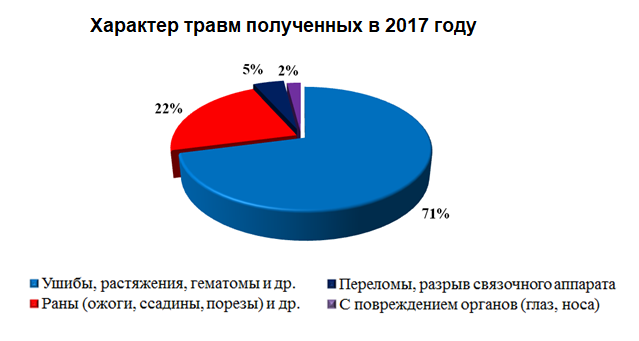 Рис.1. Анализ характера травм, полученных в 2017 году.Лечение и профилактика заболеванийТаблица 4Количество первичных обращений (заболеваемости), повторных обращений и консультаций учащихся-спортсменов АУ «ЮКИОР» в 2017 году Консультации узких специалистов* АУ «ЮКИОР»,  ЛПУ города (округа) - педиатр, терапевт, спортивный врач, физиотерапевт, хирург, травматолог, офтальмолог, ЛОР и др. При анализе заболеваемости в 2017 году преобладали заболевания верхних дыхательных путей (ОРВИ) с катаральными проявлениями воспаления (58%). На втором месте находятся заболевания опорно-двигательного аппарата (артриты, периартриты, бурситы, миозиты и др.) – ОДА (16%).  Рис. 2.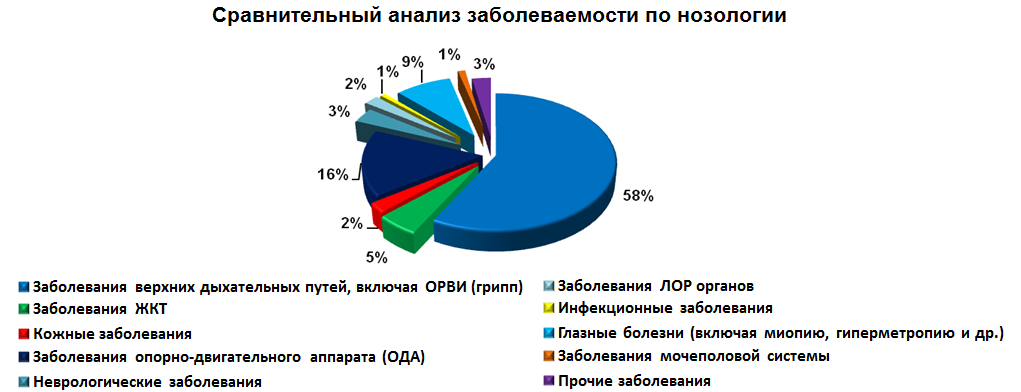 Рис. 2. Сравнительный анализ заболеваемости учащихся АУ «ЮКИОР» по нозологии.Количество случаев заболевания другими нозологическими формами заболеваний среди учащихся-спортсменов АУ «ЮКИОР» варьирует, но находится в пределах среднестатистических величин заболеваемости по ХМАО – Югре и России.Случаев заболевания гриппом в 2017 году среди учащихся-спортсменов АУ «ЮКИОР» не зарегистрировано. Существенно, возросло количество, улучшилась доступность консультаций специалистов хирург, ортопед-травматолог, офтальмолог. Причина, лицензированию в июле 2017 года дополнительных специальностей - хирургия, травматология, офтальмология.Стоматологическая помощь.Стоматологический кабинет оснащен высокотехнологичным стоматологическим оборудованием (стоматологическая установка Kniqht Biltmore Classic, Турбина Mach-Lite XT, с головкой типа Std., с оптикой, DIQITAL FORMATRON D10 электронно-цифровой измеритель длины корневого канала, DIQITEST, электронно-цифровой тестер жизнеспособности пульпы, лампа светоотрвержаемая Starliqht pro «Mektron» и др.), вспомогательным оборудованием, современными (пломбировочный материал, анестетики и др.) расходными материалами. Врач стоматолог  проводит первичный прием (осмотр) учащихся-спортсменов колледжа. Осуществляет лечение кариеса, вторичную профилактику кариеса, профилактические чистки зубных отложений, другую работу, связанную с санацией полости рта (Табл. 5).Таблица 5Анализ работы врача стоматолога в 2017 году*Одному пациенту может быть проведено от 1 до 4 – 6 и более процедур в течение года до полной санации полости рта.Таблица 6В состав лечебно-профилактических процедур в 2017 году вошли:Количество обращений учащихся-спортсменов АУ «ЮКИОР» за стоматологической помощью 2017 году стабилизировалось и остается на относительно высоком уровне в среднем 2 – 3 обращения одного учащегося-спортсмена в год. При этом значительно возросло количество манипуляций и процедур, связанных с вторичной профилактикой и санацией полости рта (более чем в 1,5 – 2 раза). Рост данных показателей, объясняется интенсификацией профилактической работы врача стоматолога направленной на раннее выявление и профилактику кариеса, других стоматологических заболеваний и их своевременное лечение.  Диспансеризация.Учащиеся-спортсмены  колледжа входящие в диспансерную группу с хроническими заболеваниями в течение года проходят диспансеризацию, заключающуюся в плановом (2 раза в год) обследовании, динамическом наблюдении и контроле состояния здоровья, проведении оздоровительных мероприятий.Таблица 7Анализ количества учащихся-спортсменов Д-группы по нозологии в 2017 году. Количество учащихся-спортсменов АУ «ЮКИОР» входящих в диспансерную группу в 2017 годов остается стабильным и составляет в среднем 15 – 16% от общего количества учащихся. Заболевания, по поводу которых наблюдаются учащиеся-спортсмены, находятся, как правило, в латентной форме и не сказываются на регулярности и интенсивности тренировочной и соревновательной деятельности. В рамках Д-наблюдения проводятся:Комплексные (2 раза в год) медицинские осмотры включающие инструментальные и лабораторные методы исследования, осмотр узких специалистов;Общеоздоровительные мероприятия (закаливание, проведение водных процедур, ЛФК, соляризация, дача кислородных коктейлей, посещение сауны, спортивный, лечебный и гигиенический массаж и др.); Проводится активная популяризация здорового образа жизни (соблюдение личной гигиены, режима труда и отдыха, рационального питания и др.). Иммунизация и вакцинопрофилактика.В течение года всем учащимся-спортсменам АУ «ЮКИОР» проводится плановая иммунопрофилактика, включающая специфическую (вакцинопрофилактика) и неспецифическую иммунизацию (иммуномодуляторы, поливитамины, общее УФО, закаливание и т.д.). Вакцинация с целью профилактики инфекционных заболеваний выполняется согласно «календарю профилактических прививок». Охват учащихся-спортсменов плановой вакцинацией (АДС-м, полиомиелит и др.) составила в 2017 году 95%. Профилактическая, санитарно-гигиеническая и организационная деятельность в рамках лечебно-профилактической работы  Санитарно-гигиенический контроль чистоты, качества уборки, режимов проветривания и кварцевания, учебных аудиторий, помещений общежития, столовой, спортивного комплекса (тренажерных и игровых залов и др.).Специалистами медицинского отдела проводится санитарно-эпидемиологический контроль состояния мест общего пребывания учащихся-спортсменов (учебных аудиторий, помещений общежития, столовой, спортивного комплекса) с оценкой качества проводимой уборки и чистоты помещений. Ведется учет и контроль режимов проветривания и кварцевания помещений.Гигиеническое воспитание Не правильно сформированный режим труда и отдыха может привести к переутомлению спортсмена, дезадаптации, развитию донозологических форм заболеваний, функциональным отклонениям, другим негативным последствиям. Достижение высоких спортивных результатов не возможно без оптимального чередования периодов интенсивной работы (тренировки) и полноценного отдыха (восстановления). В течение года специалистами медицинского отдела регулярно проводились консультации учащихся и тренеров по коррекции и формированию оптимального суточного режима, правилам личной гигиены.Противоэпидемические мероприятия В период обострения сезонных заболеваний (ОРВИ, грипп) проводится противоэпидемические мероприятия, направленные на предупреждение распространения инфекции (введение масочного режима, отмена массовых мероприятий, регулярное проветривание и влажная уборка помещений, активное использование передвижных бактерицидных УФО-облучателей и др.).Лечение, восстановление и реабилитация спортсменов.Одним из приоритетных направлений медико-биологического сопровождения спортивной подготовки учащихся-спортсменов АУ «ЮКИОР» является восстановление и реабилитация спортсменов после тяжелых физических нагрузок, заболеваний и травм.Спортсменам, перенесшим заболевания или травмы, а также после тяжелых изнурительных тренировок и ответственных соревнований проводят: Физиотерапевтическое лечение Таблица 8Сравнительный анализ физиотерапевтических процедур проведенных в 2017 годуКУФ* - коротковолновое ультрафиолетовое облучениеКоличество физиотерапевтических процедур в 2017 году остается на стабильно высоком уровне и составляет 28 – 30 посещений в день, и 16 – 20 сеансов на 1 учащегося спортсмена в год.  Лечебные и оздоровительные процедуры Таблица 9Анализ количества лечебно-восстановительных процедури манипуляций проведенных в 2017 годуИспользование преформированных физических факторов (инфракрасная кабина, русская баня, финская сауна, водные, закаливающие процедуры и др.) так же оказывает мощный лечебно-оздоровительный и реабилитационно-восстановительный эффект на организм спортсменов.Работа врачей спортивной медицины.Организация и участие в проведении просмотровых, комплексных (углубленных), этапных и текущих  медицинских обследований спортсменов.  Просмотровые медицинские обследования спортсменов поступающих в АУ «ЮКИОР» осуществляются с целью выявления спортсменов с отклонениями в состоянии здоровья препятствующих занятиям спортом, а так же спортсменов наиболее перспективных в достижении высших спортивных результатов. Углубленные, комплексные, этапные и текущие медицинские обследования спортсменов проходят в постоянном режиме согласно годовым учебно-тренировочным планам и графикам спортивной подготовки. Табл. 10. Таблица 10 Анализ и сравнительная оценка количества проведенных медицинских осмотров в 2017 году*Углубленные медицинские обследованияПо окончанию медицинского обследования спортивный врач проводит анализ полученной информации, и выдает заключение о состоянии здоровья, уровне тренированности спортсмена и эффективности спортивной подготовки. Решает вопрос о допуске спортсмена к тренировочному процессу и соревнованиям.Врачебно-педагогические наблюдения (ВПН).ВПН проводятся в период тренировочного процесса и соревнований. Спортивный врач оценивает санитарно-гигиенические условия спортивного помещения, наличие/отсутствие индивидуальных средств защиты, исправность спортивного инвентаря. Проверяет соответствие тренировочного процесса плану спортивной подготовки,  выполнение индивидуальных медицинских предписаний и рекомендаций по тренировочному режиму, оценивает влияние физической нагрузки на организм спортсмена. В период учебно-тренировочных сборов (УТС) и соревнований спортивным врачом на выезде проводится та же работа, только еще в более интенсивном режиме. Спортивный врач присутствует на всех занятиях по ОФП, разминках, тренировках. При необходимости корректирует тренировочный процесс исходя из принципа «каждому спортсмену индивидуальный подход». Проводит регулярные беседы и лекции со спортсменами по профилактике спортивного травматизма, правильному построению режима труда и отдыха, личной гигиене, основам рационального питания и здорового образа жизни. Работа спортивных врачей по восстановлению и реабилитации спортсменов.Спортсменам, перенесшим заболевания или травмы, а так же после интенсивных тренировочных нагрузок, УТС и соревнований назначается комплекс реабилитационно-восстановительных мероприятий, с целью эффективной адаптации к физическим нагрузкам, быстрому восстановлению нарушенных функций и функциональных резервов  организма (Табл. 11).  Необходимый вид, объем, кратность и контроль эффективности назначаемых  реабилитационно-восстановительных мероприятий определяются спортивным врачом совместно с тренером, врачом физиотерапевтом, другими специалистами с учетом  индивидуальных особенностей спортсмена, специфики вида спорта и этапа тренировочного процесса.Таблица 11Сравнительная оценка количества реабилитационно-восстановительных мероприятий и манипуляций проведенных спортивными врачами в 2017 году.Количество реабилитационно-восстановительных мероприятий в 2017 году остается на стабильно высоком уровне, что позволяет поддерживать хорошую физическую форму спортсменов.Фармакологическая поддержка и допинг контроль. С учетом вида спорта, этапа спортивной подготовки, индивидуальных показателей и состояния здоровья спортсменов, спортивным врачом подбираются оптимальные схемы фармакологических препаратов и продуктов специализированного спортивного питания. В период УТС и соревнований осуществляется контроль применения фармакологических препаратов и спортивного питания, оцениваются эффективность и риски возможных побочных явлений.Консультативный прием. При возникновении острых травм и ряда заболеваний спортивными врачами проводятся консультации с целью уточнения диагноза и определения,  необходимых лечебно-диагностических мероприятий в рамках  первичной медико-санитарной помощи. Ведется повторный прием. При необходимости спортивные врачи направляют, а в ряде случаев сопровождают пациента в лечебно-профилактические учреждения к узким специалистам для уточнения диагноза и лечения. В период заболевания или травмы спортивным врачом решается вопрос о допуске спортсмена к тренировочному процессу и соревнованиям. Контроль качества рационов питания спортсменов. Являясь членами бракеражной комиссии колледжа, спортивные врачи принимают активное участие в контроле качества рационов питания спортсменов (оценки органолептических свойств, калорийности блюд, соотношении основных нутриентов). Осуществляют контроль и коррекцию рационов питания с учетом вида спорта, этапа спортивной подготовки, тренировочной нагрузки, индивидуальных показателей и состояния здоровья спортсменов. При необходимости назначают дополнительное питание, и подбирают индивидуальный рацион.Консультативная, организационно-методическая и профилактическаяработа спортивных врачей в 2017 годуТаблица 12Анализ работы спортивных врачей в 2017 году*АпифитопродукцияМедицинское сопровождение УТС и соревнований на выезде. Медико-биологическое сопровождение команд на выезде проводится в соответствии с планом-графиком разъездной работы спортивных врачей.  Спортивные врачи осуществляютнадзор за санитарно-гигиеническими условиями размещения спортсменов, контроль рационов питания, проводят врачебно-педагогические наблюдения, лечебно-профилактическую и консультативную работу. Всего в 2017 году было выполнено 22 выезда на УТС. Контроль качества оказания медицинской помощи в АУ «ЮКИОР».В соответствии с  Федеральным Законом РФ от 21 ноября 2011 г. № 32-ФЗ «Об основах охраны здоровья граждан в Российской Федерации», Постановлением Правительства РФ от 12 ноября 2012 г. № 1152 «Об утверждении Положения о государственном контроле качества и безопасности медицинской деятельности; Приказом МЗ и СР РФ от 5 мая 2012 г. № 502н «Об утверждении порядка создания и деятельности врачебной комиссии медицинской организации»; Приказом и положением «О создании врачебной комиссии по контролю качества оказания медицинской помощи в АУ «Югорский колледж интернат олимпийского резерва» от 25.09.2015 г. № 327-од, с целью внутреннего контроля качества и безопасности медицинской деятельности создана врачебная комиссия (ВК) по контролю качества оказания медицинской помощи учащимся АУ «ЮКИОР. Положение разработано с учетом специфики деятельности, структуры, штатного расписания отдела медицинского обеспечения спортивной подготовки и регламентирует в том числе:перечень должностей работников отдела медицинского обеспечения спортивной подготовки, на которых возложены обязанности по организации и проведению внутреннего контроля качества и безопасности медицинской деятельности;уровни проведения внутреннего контроля качества и безопасности медицинской деятельности.Основная цель: осуществление внутреннего контроля качества и безопасности медицинской помощи учащимся-спортсменам колледжа в соответствии с требованиями современной науки и передовыми медицинскими технологиями.Основными задачами врачебной комиссии по контролю качества медицинской помощи в АУ «ЮКИОР» являются:Разработка критериев эффективности деятельности медицинских работников участвующих в предоставлении медицинских услуг;Принятие решений ВК по наиболее сложным вопросам профилактики, диагностики, лечения и реабилитации в наиболее сложных и конфликтных ситуациях, требующих комиссионного рассмотрения;Оценка оптимального использования кадровых и материально-технических ресурсов при осуществлении медицинской деятельности;Оценка качества и контроль соблюдения порядка ведения медицинской документации;Устранение нарушений, выявленных в рамках ведомственного и государственного контроля качества и безопасности медицинской деятельности по результатам проверок качества медицинской помощи соответствующими надзорными органами;  Рассмотрение обращений (жалоб) спортсменов, а также их родственников по вопросам своевременности и качества оказания медицинской помощи. Научно-методическое обеспечение и инновационные разработки, касающиеся спорта, спортивной медицины, в том числе в работе комплексных рабочих групп (КНГ).Итоги проведения НИР 2015 – 2017  гг. Получен Патент № 2520761 от 28.04.2014 г. «Способ и набор апифитопродуктов для нелекарственной профилактики кардиоваскулярного риска и повышения работоспособности у юных и молодых спортсменов».Опубликовано 26 научных статей в медицинских и спортивных изданиях; Принято участие (доклады) на всероссийских и международных научно-практических конференциях – 2;Изданы: Дисфункция эндотелия и факторы кардиоваскулярного риска в детско-юношеском спорте: способы оценки и нутритивная коррекция апифитопродукцией. Учебное пособие. Авторы: Ким В.Н., Хисматуллин Р.Г., Хисматуллина И.П., Аксёнова И.Г., Леонов В.П., Малышкин В.В., Федосов Ю.Н., Лидов П.И., Алехнович А.В. Учебное пособие / М.: Аллигресс, 2015. - 176 с.: ил.  Применение апифитопродукции в подготовке спортсменов олимпийского резерва»: методические рекомендации, Под ред. Р.А. Ханферьяна и В.Н. Кима / Ханферьян Р.А., Ким В.Н., Соколов А.Г., Федосов Ю.Н., Аксенова И.Г., Рутковский А.В., Малышкин В.В., Хисматуллин Р.Г., Хисматуллина И.П., Вашкулатова Э.А. – М.: Аллигресс, 2015. – 82 с.: ил. Рекомендовано к печати Учебно-методическим отделом ГБОУ ВПО РНИМУ им. Н.И. Пирогова Минздрава России.На базе АУ «ЮКИОР», членами комплексной научной группы (КНГ) в 2017 году продолжена научно-исследовательская работа по реализации «Программы тестовой апробации и внедрению специализированной апифитопродукции «ТЕНТОРИУМ» как дополнительного питания повышенной биологической ценности для учащихся-спортсменов АУ «ЮКИОР» на этапах спортивной подготовки 2017 – 2018 гг.В рамках намеченной программы проводится апробация СППС в новой удобной упаковке (тубы, ампулы, конфеты) на основе АФП «ТЕНТОРИУМ» в разные периоды спортивной подготовки: основные старты, восстановительный период.  7.ОРГАНИЗАЦИЯ ВОСПИТАТЕЛЬНОЙ И ВНЕУРОЧНОЙ РАБОТЫЦелевые установки в организации воспитательной деятельностиВоспитательная работа, реализуемая в АУ «Югорский колледж-интернат олимпийского резерва», является неотъемлемой частью образовательного процесса и проводится на основе утвержденного плана, в соответствии с утвержденной Программой воспитательной работы на 2015-2018 гг.  Программа воспитания и социализации обучающихся АУ «Югорский колледж-интернат олимпийского резерва»   направлена на обеспечение их духовно-нравственного развития и воспитания, социализации, профессиональной ориентации, формирование экологической культуры, культуры здорового и безопасного образа жизни. Программа воспитания и социализации обучающихся предусматривает формирование нравственного уклада школьной жизни, обеспечивающего создание соответствующей социальной среды развития обучающихся и включающего воспитательную, учебную, внеучебную, социально значимую деятельность обучающихся, основанного на системе духовных идеалов многонационального народа России, базовых национальных ценностей, традиционных моральных норм, реализуемого в совместной социально-педагогической деятельности колледжа, семьи и других субъектов общественной жизни.Ежегодно отделом по ВР разрабатывается календарно-тематическое  планирование внеучебной воспитательной работы колледжа на учебный год.  Информационное сопровождение воспитательной работыВ колледже имеются доступные источники информации, содержащие планы и анонсы мероприятий. Отчеты о спортивных результатах спортсменов, поздравления, план-сетка предстоящих мероприятий колледжа на учебный год и т.д. пополняются на информационном стенде ОВР. Подробная информация дана на официальном сайте АУ «Югорский колледж-интернат олимпийского резерва» и на неофициальном  сайте  «Вконтакте». С 2016года по настоящее время 1 раз в месяц выпускается газета колледжа «Вестник ЮКИОР», где отображаются все спортивные результаты спортивных отделений колледжа, предстоящие мероприятия колледжа, города, новостная лента, интервью знаменитых спортсменов города, округа, страны. Система управления воспитательной деятельностьюВоспитательная работа координируется директором Югорского колледжа-интерната олимпийского резерва. Деятельность организуется начальником отдела воспитательной и внеучебной работы.Методический совет колледжа определял основные направления методической работы на учебный год. Методическая работа была направлена на подготовку документации и методического обеспечения ФГОС.В отделе ВР проведена работа по формированию кадрового потенциала, подготовке и повышению квалификации педагогических работников, укреплению и совершенствованию методического оснащения учебного процесса. Все сотрудники отдела ВР имеют высшее педагогическое образование. В целях совершенствования педагогической деятельности: 2 воспитателей  прошли курсы повышения квалификации(г. Москва), 5 воспитателей прошли обучение по профессиональной переподготовке работников образования. Эффективность структуры воспитательной деятельности заключается в  четкой преемственности подразделений по:-вертикали (воспитанники → советы лидеров → воспитатели → методист → начальник отдела воспитательной и внеучебной работе → директор колледжа). -горизонтали (совет лидеров, совет профилактики, родительский комитет). Психолого-консультационная работа, профилактическая работа.Отделом по ВР разработан график обязательного посещения психолога воспитанниками спортивных отделений.  Ежедневно психолог консультирует 1-3 воспитанника в сутки. При запросе тренера, педагога, воспитателя отделения психолог проводит работу с воспитанниками и родителями. Ежегодно, в среднем за период учебного года, проведено более 50 консультаций (20 групповых и 25 индивидуальных). Разработаны: Программа профилактики девиантного поведения воспитанников на период до 2018 года. В среднем, за отчетный период, количество мероприятий, проводимых в рамках программ ежегодно – 63.Организация воспитательной работыВоспитательная работа проводится по направлениям:Модуль «Я человек»Работа в этом направлении ведется планово и является одним из приоритетных в области воспитательной деятельности колледжа. Для реализации данного направления на основе нормативно – правовых документов федерального и окружного уровней в колледже разработан план, основными мероприятиями которого являются:Проведённые с воспитанниками тематические акции в 2017 уч. году:  «День народного единства», поздравительная акция «23 февраля», неделя «Добра!», Новогодняя шоу-программа,  Акция «Георгиевская ленточка», Всероссийская акция «Я – гражданин России», Акция «Подарок ветерану», Акция «Ветеран живет рядом», Акция «Подарок солдату»,Традиционные мероприятия: День Знаний, день пожилого человека, день учителя, день матери «Письмо для мамы», участие в параде Победы, митинге, возложении цветов к вечному огню, день Российского флага, день России, концерт «Солдатские письма»;день космонавтики, уроки мужества.поздравление В.Я. Башмакова, встречи со спортсменами округа, заслуженными деятелями спорта, почетными гражданами, работа музея    Спортивной Славы ЮКИОР.Тематические мероприятия посвященные: солидарности в борьбе с терроризмом, акция ко дню толерантности, участие в городском праздничном концерте посвященный празднованию Победы в Великой Отечественной войне, Дню защитника Отечества, 8 Марта – международный женский день.Тематические беседы на темы: «День конституции РФ», «Государственная символика России», беседа «Мы против террора», беседа «Афганистан в памяти нашей», беседа «Не забыть нам Афганистан», беседа «Мы за ценой не постоим», беседа «Блокада Ленинград», беседа «Герои российского спорта». Просмотр документальных фильмов: «Сталинград», «28 панфиловцев», «Севастополь», «А зори здесь тихие» (новая версия) «Великий полководец Георгий Жуков», «Брестская крепость». В целях нравственно-эстетического воспитания были проведены следующие мероприятия:-Акции: «День защиты детей», «День Святого Валентина», «День позитива», «День смеха»;-Выставка стенгазет, посвященная Дню солидарности в борьбе с терроризмом;-Акция «Забота!», посвященная «Дню пожилого человека». Встреча с почетным гражданином Ханты-Мансийска, ветераном Великой отечественной войны –Виктором Яковлевичем Башмаковым.-Просмотр видеофильмов «Толстая тетрадь», «Родня».- Организация и проведение мероприятий:«Последний звонок - 2017»;«Вручение дипломов -2017»;	Для воспитанников колледжа были организованы:-  Посещение Музея Природы и Человека;- Посещение Этнографического музея под открытым небом «Торум Маа».- Посещение государственного художественного музея;Участие в различных акциях: «Кормушка», «Я имею право», «Улыбка». Модуль «Я и социум»Социальная работа в колледже осуществляется в рамках системы законодательных и социальных гарантий. Организованы и проведены мероприятия по обеспечению социальной защиты, охране здоровья воспитанников, профилактике проявлений асоциального поведения, предупреждению распространению вредных привычек в колледже. Воспитательная работа в корпусах общежитий проводится воспитателями по всем направлениям, которая включает в себя: - расселение по комнатам, -контроль проживания воспитанников,  - индивидуальная работа с воспитанниками и студентами, - работа с родителями, - организация работы с совета лидеров колледжа,- контроль за соблюдением санитарно-гигиенических норм, - анкетирование воспитанников с целью выявления их интересов, запросов, -быт в общежитии,- организация досуга, -создание соответствующих условий для успешной учебы и организации здорового образа жизни, - развитие совета лидеров и самоорганизации воспитанников. Анализ результатов воспитательной работы текущего учебного года показал, что все перечисленные выше дела и события способствовали воспитанию у воспитанников целого ряда положительных качеств, способствующих развитию активной жизненной позиции, инициативы, самостоятельности, становлению социально – значимых ценностей.Мероприятия, проведенные по данному направлению: - организация и проведение трудовых десантов (осень, весна),  - тематическая беседа «Моя семья, мой очаг!»,  тематическая беседа  «Родословное дерево!», тематическая беседа  «Я – житель этой планеты!»,Организована встреча с Сергеем Устюговым -  российским лыжником, двукратным чемпионом мира 2017 года, победителем многодневной гонки Тур де Ски 2016/2017, трёхкратным чемпионом мира среди молодёжи, пятикратным чемпионом мира среди юниоров. Была организована и проведена встреча с сотрудниками Югорского института информационных технологий «Беседа о пользе и вреде гаджетов». Систематично, по сформированному графику ведет свою деятельность клуб настольных игр «Одиссея», где воспитанники играют в настольные игры «Свинтус», «Монополия», «Тик, так, бум!», «Элиас», «Активити», «Уно», «Кубики» и т.д. Общая ежемесячная проходимость в клубе составляет – 70 человек.  В колледже  развито объединение воспитанников и студентов колледжа – «Совет лидеров». Председателем Совета лидеров в текущем учебном году был избран  - студент 1 курса на базе 11 кл – Казибеков Рамазан, на данный момент в состав Совета лидеров входят 1-2 представителя от каждого спортивного отделения. Общее количество участников Совета лидеров составляет -  20 воспитанников.Деятельность совета лидеров  активно осуществляется во всех сферах жизнедеятельности колледжа: в учебном процессе, культурно-массовой деятельности, спорте, пропаганде здорового образа жизни, охране правопорядка, и др.  Совет лидеров всегда находится на передовых позициях и старается привлекать ребят к активной общественной деятельности в колледже и городе, будь то общественно-полезные акции, конкурсы, соревнования и т.д. Также члены Совета лидеров активно сотрудничают с административно-руководящим звеном колледжа, учителями, педагогами, тренерско-преподавательским составом колледжа. Определяющим для всего коллектива преподавателей является повышение статуса воспитания в колледже, создание условий для сохранения и укрепления физического и психического здоровья участников образовательного процесса, для гармоничного развития личности, реализации ее творческой и гражданской активности, готовности служению Отечеству, повышения профессионального уровня будущих специалистовНесовершеннолетние 2017 – 2018 уч. г.Совершеннолетние 2017 – 2018 уч. г.Модуль «Я и труд»Целью трудового воспитания в колледже является: - совершенствование навыка организации коллективного труда; -уважение к труду и людям труда; -воспитание бережливости, аккуратности, ответственности за результаты труда; В рамках этого направления с целью приобщения воспитанников к общественно-полезному труду в колледже, проводились следующие мероприятия: организована и налажена работа ответственных дежурных воспитанников в каждом спортивном отделении согласно графику дежурств; -проводились субботники совместно с тренерско-преподавательским составом, генеральные уборки и благоустройство закреплённой территории колледжа. Для воспитанников колледжа  проводились  тематические классные часы: «Трудовые традиции русского народа», «Трудовое законодательство», «История моей профессии». В течение учебного года проводятся инструктажи по технике безопасности и мерах пожарной безопасности; организация ежедневного санитарного дежурства по комнатам  в общежитии; проведение  санитарных рейдов.Модуль «Я гражданин»Формирование социально-активных воспитанников – является важнейшим направлением воспитания и развития у воспитанников  гражданственности, уважения к правам и свободам человека, любви к Родине, семье, патриотического и национального самосознания. В этом направлении воспитания интегрированы гражданское, правовое, патриотическое и политическое воспитание. По данному направлению в колледже проводились следующие мероприятия: - беседа на темы: «Я – гражданин России», беседа «Символика России»; -организовывались тематические встречи совместно с библиотекой колледжа; -в читальном зале библиотеки колледжа оформлялись выставки к государственным и знаменательным датам; -организовывались экскурсии в молодежный центр «Патриот».По данному мероприятию были проведены следующие мероприятия: -Акция «День Российского флага», Акция «Подарок солдату»День космонавтики, Акция «Подарок ветерану» (поздравление ветеранов Великой Отечественной войны и труда)Акция «Ветеран живет рядом», Акция «Георгиевская ленточка», День народного единства, участие во Всероссийской акции «Я – гражданин России»,Митинги и мероприятия, посвящённые «Вахта Памяти»  День России, сюжетно-ролевые игры гражданского и историко-патриотического содержания, творческие конкурсы, фестивали, праздникиработа музея    Спортивной Славы, подготовке и проведении мероприятий, посвящённых государственным праздникам, встречи и беседы с представителями общественных организаций.Модуль «Я здоровье и природа»Забота о сохранении и укреплении здоровья, формирования здорового образа жизни воспитанников является приоритетным направлением деятельности колледжа и носит системный тренировочный характер. В течение всего учебного года осуществлялся контроль над состоянием техники безопасности, противопожарной безопасности, соблюдением санитарно-гигиенических норм и правил, велась работа по предупреждению употребления наркотиков и ПАВ, профилактика курения.Ежегодно проводятся медицинские осмотры воспитанников, дни здоровья, традиционные мероприятия, физкультурно-массовые мероприятия (турнир по мини-футболу, мини турнир по волейболу), тематические беседы «Береги свое здоровье смолоду!», беседа «ЗОЖ!», акции «Веселые старты» (для младшей возрастной категории воспитанников колледжа). В рамках данного направления были проведены следующие мероприятия:- месячник по формированию здорового образа жизни (октябрь)- составлен план-рейд совместных мероприятий по профилактике правонарушений, - акция «Спорт - альтернатива пагубным привычкам», - игры на открытых спортивных площадках ЮКИОРа.Воспитателями проводились проводились тематические классные часы о вреде курения, алкоголизма, наркомании их последствиях.Были оформлены стенды «Живи - и будь здоров!», «Краски жизни!».По результатам работы в этом направлении достигнуто следующее:В колледже нет учащихся, состоящих на учете в наркодиспансере и кожвендиспансере. Учащихся, употребляющих наркотические вещества и алкоголь нет. Состоящих на учете в ПДН детей нет.В 2017 году колледж принял участие в значимых спортивных мероприятиях ХМАО-Югры:- Фестиваль физкультурно-спортивного комплекса «Готов к труду и обороне»;Проведены и организованы для воспитанников Колледжа следующие мероприятия:- Торжественное мероприятие в честь «Дня физкультурника».В 2017 году воспитанники Колледжа принимали участие во всероссийских и городских мероприятиях:- Всероссийский лыжный забег «Лыжня России»;-Спортивный забег «Кросс нации»;- Легкоатлетическая эстафета, посвященная 1 мая;- Встреча со сборной России по биатлону ХМАО-Югры,Профилактическая работа.В целях профилактики были проведены встречи с сотрудниками правоохранительных органов на тему «Административная ответственность несовершеннолетних».Проведена встреча с сотрудниками Управления Федеральной службы по контролю за оборотом наркотиков по Ханты-Мансийскому автономному округу – Югре на тему: «Уголовная ответственность за хранение, распространение, сбыт и употребление наркотических и психотропных средств».Проведены встречи с представителями центра «Анти - СПИД».Проведена встреча с сотрудниками ГИБДД на тему «Зеленый свет!».Проведена встреча с сотрудниками БУ ХМАО-Югры «Окружная клиническая больница».Проведены тематические беседы с воспитанниками на темы по профилактике вредных привычек, употребления психоактивных и психотропных  веществ (ПАВ), заболеваний, правонарушений.Работа по освоению здорового образа жизни и физической культуры способствует удовлетворению потребностей воспитанников в занятиях физкультурой и спортом, в овладении навыками поддержания физического и духовного здоровья, продуктивной жизнедеятельности. В колледже делается все возможное для укрепления здоровья студентов: – ежегодно воспитанники проходят медицинское обследование;– ведущим средством оздоровления в колледже являются уроки физической культуры, - проводятся тематические беседы на кураторских часах.Модуль «Я и культура»Художественно-эстетическое воспитание играет важную роль в формировании характера и нравственных качеств, а также в развитии хорошего вкуса и в поведении. Под выражением "художественно-эстетическое воспитание" подразумевается воспитание чувства красоты, развитие способности воспринимать, чувствовать и понимать красоту в общественной жизни, природе и искусстве.Творчество и творческая деятельность определяют ценность человека, поэтому формирование творческой личности приобретает сегодня не только теоретический, но и практический смысл.Не менее важным в системе художественно-эстетического образования является развитие детского изобразительного творчества. Изобразительная деятельность в силу её специфики даёт большие возможности для эстетического развития личности. В 2017 году воспитанниками были разработаны и отрисованы поздравительные открытки ручной работы на праздники: «День учителя», «23 февраля», «8 Марта», последний звонок 2017», Акция «День смеха», Акция «День здоровья». Основным принципом выполнения детьми поделок или рисунков   является развитие творческого мышления. На новогоднюю шоу-программу воспитанниками были придуманы и изготовлены декорации ко многим творческим номерам. Были изготовлены поздравительные поделки на «день Святого Валентина», -«День Знаний», -«День учителя», -«День матери»,Таким образом, система учебно-воспитательной работы, построенная на основе комплексного воздействия искусства, способствует развитию многогранных творческих способностей ребёнка, в полной мере формирует потребность общения с искусством и в силу своей результативности является одним из ведущих звеньев непрерывного образовательного процесса.Организация летнего отдыхаВ летний период 2017 года на базе колледжа-интерната были организованы учебно- тренировочные сборы и летний спортивно-оздоровительный лагерь для детей, занимающихся в спортивных секциях и группах из всех муниципальных образований автономного округа. За четыре смены лагеря отдохнули и оздоровились 250 детей.  Программа мероприятий включала организацию и проведение как спортивных занятий и тренировок на спортивных сооружениях колледжа, города Ханты-Мансийска, так и культурно-массовые мероприятия:-Праздничный парад в честь Дня России;-«День олимпийца»;-«День физкультурника».В целях воспитания эстетической культуры и чувства любви к малой Родине разработан план по проведению занятий в спортивных группах по отделениям вида спорта:-5 ознакомительных экскурсий «Ханты-Мансийск – столица Югры!» (июнь, июль, август);-7 экскурсий в Музей Нефти и Газа. Были организованы групповые экскурсии по станциям музея;-Посещение фото галереи  «Шедевры мировой культуры» проходивших в КТЦ «Югра-Классик»;-Посещение кинопремьер в РЦ «Лангал».8. Отдел информационно-методического сопровождения, подготовки кадрового состава и проведения мониторинга внедрения Всероссийского физкультурно-спортивного комплекса «Готов к труду и обороне»C 2017 года в Югре начался третий, заключительный этап внедрения комплекса ГТО в Югре. Теперь выполнить нормативы и проверить себя на готовность к труду и обороне смогут все жители округа. Стартом данного этапа стал Зимний Фестиваль Всероссийского физкультурно-спортивного комплекса «Готов к труду и обороне» (ГТО) 2017 года, среди всех категорий населения, посвященный году здоровья в Югре. Целью данного мероприятия является популяризация и продвижение Всероссийского физкультурно-спортивного комплекса «Готов к труду и обороне» и вовлечение граждан Югры в систематические занятия физической культурой и спортом.I этап (муниципальный) прошел с 9 января по 9 февраля 2017 г., в муниципальных образованиях автономного округа, среди всех категорий населения, всего в нем приняло участие 2497 югорчан.С 10 по 12 февраля 2017 года в городе Ханты-Мансийске прошел II (региональный) этап Зимнего Фестиваля ГТО, в котором приняли участие победители I этапа в личном и командном зачетах. Сборные команды муниципальных образований для участия во II (региональном) этапе формируются из 12 участников VI(2) по XI возрастных ступеней и 1 представитель. Всего приняли участие 183 человека из 17 муниципальных образований округа.Летний  фестиваль Всероссийского физкультурно-спортивного комплекса «Готов к труду и обороне» (ГТО) 2017г. среди обучающихся образовательных организаций ХМАО-Югры, посвящённый году здоровья в Югре, проходит в три этапа:I этап (муниципальный) – с апреля 2017 до 20 мая 2017 г., прошел  в муниципальных образованиях Югры, всего в нем приняло участие 3278 участников с 1 по 6 возрастных ступеней;В период  с 01 июня по 03 июня 2017 года в Ханты-Мансийске прошел II этап Летнего фестиваля Всероссийского физкультурно-спортивного комплекса «Готов к труду и обороне» (ГТО) среди обучающихся образовательных организаций ХМАО-Югры, посвящённый году здоровья в Югре.В Фестивале приняли участие 136 участников из 17 муниципальных образований округа. По результатам Летнего Фестиваля сформирована сборная ХМАО-Югры, в количестве 8 человек, 4 участника из города Радужного, 3 участника из города Мегиона, 1участник из города Урая, которая приняла участие на Всероссийском этапе Летнего фестиваля ГТО среди обучающихся образовательных организаций.Впервые за время проведения фестиваля ГТО, в соревнованиях приняли участие школьники из всех 85 субъектов нашей страны, всего 680 учащихся. На протяжении трех недель участники соревновались между собой в спортивной, творческой и образовательной программах фестиваля.Ханты-Мансийский автономный округ – Югра 	занял 5 место в общекомандном зачете среди 85 субъектов и 1 место среди субъектов  УрФО.В личном зачете Сахнов Александр занял 1 место среди юношей 13-15 лет.В новом виде испытания «Самооборона без оружия»Семёнов Дмитрий  и Гадалина Ольга заняли 1 места.Посол ГТО в Югре Эдуард Исаков на одной из встреч поднял вопрос о плановом выполнении нормативов ГТО для людей с ограниченными возможностями здоровья. В 2017 году округ стал пилотным регионом по внедрению комплекса ГТО для инвалидов. В апреле - мае 2017 года прошла апробация нормативов испытаний (тестов) Всероссийского физкультурно-спортивного комплекса «Готов к труду и обороне» (ГТО) для инвалидов на территории Ханты – Мансийского автономного округа – Югры, всего приняло участие 350 человек.Проведены обучающие семинары по повышению квалификации для судейских бригад и специалистов центров тестирования по программам: «Подготовка спортивных судейских бригад центров тестирования ВФСК ГТО», «Организация работы с АИС ГТО». Фактически прошли повышение квалификации – 322 человека.По итогам повышения квалификации присвоено:- 1 судейская категория – 36 человекам,- 2 судейская категория – 44 человекам,- 160 человек получили 3 судейскую категорию,по видам спорта – полиатлон, лёгкая атлетика, лыжные гонки, плавание. 14-15 декабря 2017 года прошла III Межрегиональная научно-практическая конференция «Повсеместное внедрение Всероссийского физкультурно-спортивного комплекса «Готов к труду и обороне» среди всех категорий населения». В конференции приняли участие заместитель Губернатора Югры Всеволод Кольцов, директор Депспорта Югры Игорь Губкин, представители окружных Департаментов образования; здравоохранения, а также приглашенные более 100 специалистов из Уральского Федерального округа и 22 муниципальных образований Югры. На заседании также выступил представитель федерального оператора внедрения комплекса ГТО Артём Кабыш.Заместитель Губернатора автономного округа  Всеволод Кольцов, совместо с директором Депспорта Югры Игорем Губкиным  вручили награды за победу:  в Летнем Фестивале ВФСК ГТО для взрослого населения ; а также в Конкурсе на лучший муниципальный центр тестирования. Награждены благодарственными письмами были также учреждения и отдельные сотрудники центров тестирования, внесшие значительный вклад в развитие комплекса ГТО в Югре.Цифровые показатели по итогам 2017 года по внедрению ВФСК ГТО в ХМАО-Югре, следующие:- Количество зарегистрированных на сайте ВФСК ГТО – 120 523 человека.- Количество принявших участие в выполнении нормативов ГТО – 31 001 человек, из них 14 389 женщин.- Присвоено 13 905 знаков ГТО различного достоинства. Из них золотые – 3 814, серебряные – 6 752, бронзовые – 3 339.Целевой показатель пункта 1.2 региональной программы развития физической культуры и спорта в части внедрения комплекса ГТО «Доля граждан выполнивших нормативы ВФСК ГТО в общей численности населения, принявших участие в выполнении нормативов ВФСК ГТО:план - 25%, факт - 44,8%, из них учащихся и студентов: план – 40%, факт – 83,3%.По критериям работы о внедрении и реализации комплекса ГТО (рейтинг ГТО) среди всех субъектов РФ – Ханты-Мансийский автономный округ – Югра занимает 9 место.  ЗАКЛЮЧЕНИЕОценивая по результатам  анализа деятельность Автономного  профессионального образовательного учреждения Ханты-Мансийского автономного округа-Югры «Югорский колледж-интернат олимпийского резерва», считаем следующее:        по всем реализуемым профессиональным образовательным и основным общеобразовательным программам выполняются лицензионные требования;        содержание профессиональной образовательной программы, отраженной в учебных планах и рабочих учебных программах по дисциплинам, а также график учебного процесса соответствует требованиям Государственного образовательного стандарта;        качество подготовки, характеризуемое результатами текущей и итоговой аттестации, оценкой остаточных знаний, отзывами о воспитанниках  образовательного учреждения на различных уровнях подготовки, соответствует требованиям Государственного образовательного стандарта;        условия реализации основных образовательных программ подготовки подкреплены необходимым учебно-методическим, электронно-методическим и информационным обеспечением, достаточным для ведения образовательной деятельности на заявленном уровне;        состояние и организация производственного обучения студентов соответствует ФГОС СПО и обеспечивают требуемый уровень подготовки и формирования необходимых умений и навыков;        кадровый потенциал, материально-техническая база, социально-бытовые условия и финансовое обеспечение колледжа достаточны для реализации подготовки по всем реализуемым программам;        организация воспитательной работы соответствует требованиям, предъявляемым к учебным заведениям при прохождении аттестации.№п/пКод специальности по классификатору (согласно приказов  Минобрнауки РФ №№740, 835)Наименование специальностиУровень подготовкиКвалификация выпускниковНормативный срок освоения1234561.49.02.01Физическая культураСПО повышенныйУчитель физической культуры, тренер  по виду спорта (в соответствии с программой  дополнительной подготовки)4 года 10 месяцев3 года 10 месяцев2 года 10 месяцев№п/пдолжностьФ.И.О.образованиеОбщий стажСтаж административной работыСтаж административной работы№п/пдолжностьФ.И.О.образованиеОбщий стаж1.ДиректорМалышкин Владимир ВладимировичВысшее профессиональноеКандидат педагогических наук32 лет11.04.198801.01.20172.Первый заместитель директора по спортивной подготовкиКарплюков Александр НиколаевичВысшее профессиональноеКандидат педагогических наук34 года30.11.198801.01.20173Заместитель директора по учебной работеКеримуллова Лариса НиколаевнаВысшее профессиональное, почетный работник образования РФ, заслуженный работник ХМАО-Югры32 лет01.09.199301.01.20174Заместитель директора по экономике и финансамИльченко Ксения АлександровнаВысшее профессиональное14 лет18.12.200901.01.2017№ п/пПараметрыВывод (да/нет)1наличие рабочих программ  по уровням обучения: основное общее, среднее общее, среднее профессиональное образование специальности 49.02.01 «Физическая культура»да2наличие годового календарного учебного графикада3наличие методических материаловдаКлассыКоличествоклассовВ них обучалось на начало учебного годаВ них обучалось на конец учебного года611818723534823335924745итого713313210242421145450итого69692УровеньобразованияКлассы с изучением:2016-2017 год2016-2017 год2016-2017 годУровеньобразованияКлассы с изучением:кол-во классов-комплектовкол-вообучающихсякол-вообучающихсяУровеньобразованияКлассы с изучением:кол-во классов-комплектовна начало уч.г.на конец уч.г.основного общего образованияобразовательной программы основного  общего образования7133132среднего  общего образованияобразовательной программы среднего   общего образования (непрофильное обучение)69692        ВСЕГО13229224Показатели для анализаКраткая характеристика показателейНаличие структурных элементов:Наличие структурных элементов:ФКГОС 2004 ( 6-9, 10-11 кл.)ФКГОС 2004 ( 6-9, 10-11 кл.)пояснительная запискаДа учебный планДаиндивидуальные учебные планы обучающихся Дапрограмма воспитательной работы Дарабочие программы по учебным предметамДарабочие программы факультативных (специальных) курсовДапрограммы дополнительного образования, в том числе программы социально-творческой, проектной деятельности, спортивных занятий и т.д.нетутвержденный список учебников в соответствии с перечнем учебников рекомендованных и допущенных Министерством  образования и науки РФ на текущий годДаописание обеспеченнности реализации образовательной программы (кадровое, материально-техническое, информационно-технологическое)Да2.    Соответствие содержания ООП   типу и  особенностям ОО:2.    Соответствие содержания ООП   типу и  особенностям ОО:наличие целей и задач образовательной деятельности ОО и их конкретизация в соответствии с требованиями ФКГОС,  типом и спецификой ООДаналичие обоснования выбора учебных программ, программ факультативных курсов, и их соответствие типу, целям, особенностям ООДаналичие описания планируемых результатов  в соответствии с целями, особенностям ОО и системы их оцениванияДаналичие обоснования реализуемых систем обучения, образовательных методов и технологий и т.д., особенностей организации образовательного процесса в соответствии с типом, целями и особенностями ООДасоответствие рабочих программ по учебным предметам ФКГОС целям, особенностям ОО и контингента обучающихсяДасоответствие рабочих программ факультативных, курсов  целям, особенностям ОО и контингента обучающихся, а также их запросам и интересамДасоответствие программ воспитания и социализации учащихся целям, особенностям ОО и контингента обучающихся, а также их запросам и интересамДаналичие обоснования перечня используемых учебников, учебных пособий, учебного и лабораторного оборудования в соответствии с типом,  целями и особенностями ООДаСоответствие Учебного плана (УП) Основной  образовательной программе ООСоответствие Учебного плана (УП) Основной  образовательной программе ООналичие в пояснительной записке обоснования выбора уровня изучения предметов инвариантной части УП Даналичие в пояснительной записке обоснования выбора дополнительных предметов, курсов вариативной части УПДаналичие в пояснительной записке обоснования преемственности выбора учебных предметов и курсов по уровням обученияДасоответствие перечня и названия предметов инвариантной части  учебного плана ОО  БУП -2004 Дасоответствие кол-ва часов, отведенных на изучение учебных предметов инвариантной части БУП (минимальный объем)Дасоответствие распределения часов вариативной части пояснительной записке УП (наличие предметов, спецкурсов, обеспечивающих дополнительный уровень обучения в соответствии с  целями и особенностями ОО)ДаСтруктура и содержание рабочих программСтруктура и содержание рабочих программуказание в титульном листе на уровень программы (базовый) Даналичие в пояснительной записке цели и задач рабочей программы (для самостоятельно составленных программ, а также для программ факультативных курсов)Дауказание в пояснительной записке на авторскую программу, которая используется в качестве рабочей или источников, на основе которых самостоятельно составлена рабочая программаДаобоснование в пояснительной записке актуальности, педагогической целесообразности использования авторской программы или самостоятельно составленной рабочей программы Даосновное содержание рабочей программы содержит перечисление основных разделов, тем и дидактических элементов в рамках каждой темы (для самостоятельно составленных программ, а также для программ факультативных курсов)Даналичие в учебно-тематическом плане перечня разделов, тем, количества часов по каждой темеДаналичие в требованиях уровню подготовки обучающихся (требованиях к планируемым результатам изучения программы)описания ожидаемых результатов (в том числе с учетом корректировки программы и внесения дополнительного содержания) и способов их определения (для самостоятельно составленных программ, а также для программ факультативных курсов)ДаКлассыначало 2016-2017уч.г.конец  2016-2017уч.г.прибыловыбылоаттестованоне аттестованоуспеваютне успеваютотличникина «4» и «5»успеваемость, %  качество  знаний, %61818--18-18-111100%61%7а2524-124-24-16100%29%7б1010--10-10-28100%80%8а2524-124-24--6100%25%8б8113-101101-490%36%9а1917-217-17-22100%23%9б28282228-28--11100%39%Итого133132561311131164899%42%10а1111--11-11--2100%18%10б31312231----12100%40%11а11121-11-11-26100%50%11б15151115-15--7100%47%11в129-39-9--5100%55%11г16141314-14--8100%57%Итого96925992-92--40100%45%Всего  по школе22922410152231223168899,5%43,5%Всеговыпуск-никовДопущено до ГИАПолучилиаттестатАттестат особого образцаСред. балл по матемСред. балл по рус. яз.Средний балл экзаменов по выборуСредний балл экзаменов по выборуСредний балл экзаменов по выборуСредний балл экзаменов по выборуСредний балл экзаменов по выборуСредний балл экзаменов по выборуСредний балл экзаменов по выборуСредний балл экзаменов по выборуВсеговыпуск-никовДопущено до ГИАПолучилиаттестатАттестат особого образцаСред. балл по матемСред. балл по рус. яз.ангинфистистобщгеобио4545452345444443Всеговыпуск-никовДопуще-но до ГИАПолучи-лиаттестатАттестат особого образцаСредний балл по математикеСредний балл по русскому языку  5050482466Наименование ООП2014/2015 уч. год2014/2015 уч. год2014/2015 уч. год2015/2016 уч. год2015/2016 уч. год2015/2016 уч. год2016/2017 уч. год2016/2017 уч. год2016/2017 уч. годНаименование ООПЧисло допущенных к ГИАЧисло имеющих положи-тельные результаты по итогам ГИАДоляимеющих положи-тельные результаты,%Число допущенных к ГИАЧисло имеющих положи-тельные результаты по итогам ГИАДоляимеющих положи-тельные результаты,%Число допущенных к ГИАЧисло имеющих положи-тельные результаты по итогам ГИАДоляимеющих положи-тельные результаты,%12345678910Основного общегообразования49100%100%41100%100%4545100%Среднего общего образования14100%100%31100%100%504896%НаименованиеЧисло участниковЧисло победителейЧисло призеровВсероссийские дистанционные викторины и конкурсы: Международный конкурс  по информатике и ИКТ «Инфознайка», 20171115Олимпиада по географии1329Региональная конференция «Экология и здоровье»411№п/пСоревнования, уровеньКол-во  соревнованийКол-во участниковКол-во  победителейКол-во призеров1.Чемпионаты  и Первенства России154375991812.Спартакиада  молодежи России (финал)431-23Международные турниры и соревнования173111104.Первенство Мира/Кубок Мира4/14/1-15.Первенство Европы7813Кол-во%Общее количество работников ОО (все работники)240100Учителя  внешние совместители25Учителя с высшим образованиемиз них:24100с высшим педагогическим2396с высшим (не педагогическим), прошедшие переподготовку14Учителя, прошедшие курсы повышения квалификации за последние 2 года  (физические лица)                   из них:по ФГОС1146Учителя, аттестованные на квалификационные категории (всего),     из них:  1647            на высшую квалификационную категорию1146            на первую квалификационную категорию521КоличествоАдминистративно-управленческий персонал (физические лица) (всего) 4Административно-управленческий персонал (штатные единицы) (всего)4Административно-управленческий персонал, имеющий специальное образование (менеджмент)4Административно-управленческий персонал, ведущий учебные часы3Учителя, имеющие внутреннее совмещение по административно-управленческой должности (физических лиц)-Показатели Показатели ОООбеспеченность учащихся учебной литературой (%) 100Количество компьютеров, применяемых в учебном процессе49Наличие библиотечного фонда ДаНаличие медиатеки ДаВозможность пользования сетью Интернет учащимися ДаКоличество АРМ (автоматизированное рабочее место учителя)20Кол-во компьютеров, применяемых в управлении131Возможность пользования сетью Интернет педагогами ДаНаличие сайта ДаНаличие электронных журналов и дневниковНет/ДаНа 1 рабочее место приходится обучающихся11№ п/пОбъекты материально-технической базыНеоб-хо-димоИмеет-сяПро-цент осна-щен-ностиНаличие  документов по технике безопас-ностиНаличие актов разреше-ния на эксплуа-тациюНаличие и состоя-ние мебелиКабинет русского языка и литературы22100в наличиив наличии27.07.17в наличии/удовлетворКабинет информатики22100в наличиив наличии27.07.17в наличии/удовлетворКабинет химии, биологии11100в наличиив наличии27.07.17в наличии/удовлетворКабинет иностранного языка2290в наличиив наличии27.07.17в наличии/удовлетворКабинет физики, математики21100в наличиив наличии27.07.17в наличии/удовлетворКабинет истории, географии 22100в наличиив наличии27.07.17в наличии/удовлетворКабинет ОБЖ11100в наличиив наличии27.07.17в наличии/удовлетворКабинет анатомии, физиологии11100в наличиив наличиив наличии/удовлетворКабинет теории и методики физического воспитания11100в наличиив наличиив наличии/удовлетворКабинет педагогики 11100в наличиив наличиив наличии/удовлетворител.Спортивный зал11100в наличиив наличии27.07.17в наличии/удовлетворЗал единоборств11100в наличиив наличии27.07.17в наличии/удовлетворТренажерный зал22100в наличиив наличии27.07.17в наличии/удовлетворБассейн11100в наличиив наличии27.07.17в наличии/удовлетворОткрытые спортивные сооружения13100в наличиив наличиив наличии/удовлетворАктовый зал (по договору аренды)11Дисциплина (область)Количество учебных печатных изданий/количество электронных изданий по дисциплине, имеющихся в распоряжении ОУУровень обеспеченности13№ п/п Показатели Единица измерения1. Образовательная деятельность 1.1 Общая численность обучающихся (общеобразовательные классы  и студенты СПО):- обучающиеся, осваивающие программы  среднего профессионального образования  по специальности 49.02.01 «Физическая культура»- обучающиеся, осваивающие программы  основного общего образования- обучающиеся, осваивающие программы среднего общего образования338 человек115126971.2 Численность учащихся по образовательной программе начального общего образования -1.3 Численность учащихся по образовательной программе основного общего образования 126 человек1.4 Численность учащихся по образовательной программе среднего общего образования 97человек1.5 Численность/удельный вес численности учащихся, успевающих на «4» и «5» по результатам промежуточной аттестации, в общей численности учащихся 43,5 %1.6 Средний балл государственной итоговой аттестации выпускников 9 класса по русскому языку 41.7 Средний балл государственной итоговой аттестации выпускников 9 класса по математике 3Средний балл государственной итоговой аттестации выпускников 9 класса по химии-Средний балл государственной итоговой аттестации выпускников 9 класса по биологии31.8 Средний балл единого государственного экзамена выпускников 11 класса по русскому языку 661.9 Средний балл единого государственного экзамена выпускников 11 класса по математике 41.10 Численность/удельный вес численности выпускников 9 класса, получивших неудовлетворительные результаты на государственной итоговой аттестации по русскому языку, в общей численности выпускников 9 класса 0/0%1.11 Численность/удельный вес численности выпускников 9 класса, получивших неудовлетворительные результаты на государственной итоговой аттестации по математике, в общей численности выпускников 9 класса 0/0%1.12 Численность/удельный вес численности выпускников 11 класса, получивших результаты ниже установленного минимального количества баллов единого государственного экзамена по русскому языку, в общей численности выпускников 11 класса 0/0%1.13 Численность/удельный вес численности выпускников 11 класса, получивших результаты ниже установленного минимального количества баллов единого государственного экзамена по математике, в общей численности выпускников 11 класса 2/4%1.14 Численность/удельный вес численности выпускников 9 класса, не получивших аттестаты об основном общем образовании, в общей численности выпускников 9 класса 0/0%1.15 Численность/удельный вес численности выпускников 11 класса, не получивших аттестаты о среднем общем образовании, в общей численности выпускников 11 класса 2/4%1.16 Численность/удельный вес численности выпускников 9 класса, получивших аттестаты об основном общем образовании с отличием, в общей численности выпускников 9 класса 2/4,4%1.17 Численность/удельный вес численности выпускников 11 класса, получивших аттестаты о среднем общем образовании с отличием, в общей численности выпускников 11 класса 2/4%1.18 Численность/удельный вес численности учащихся, принявших участие в различных олимпиадах, смотрах, конкурсах, в общей численности учащихся 83 чел./55%1.19 Численность/удельный вес численности учащихся-победителей и призеров олимпиад, смотров, конкурсов, в общей численности учащихся, в том числе: 42 чел./28%1.19.1 Регионального уровня 11.19.2 Федерального уровня См. таблице выше1.19.3 Международного уровня См. таблице выше1.20 Численность/удельный вес численности учащихся, получающих образование с углубленным изучением отдельных учебных предметов, в общей численности учащихся -1.21 Численность/удельный вес численности учащихся, получающих образование в рамках профильного обучения, в общей численности учащихся -1.22 Численность/удельный вес численности обучающихся с применением дистанционных образовательных технологий, электронного обучения, в общей численности учащихся 0/0%1.23 Численность/удельный вес численности учащихся в рамках сетевой формы реализации образовательных программ, в общей численности учащихся  (уроки «Технологии»)86/38%1.24 Общая численность педагогических работников, в том числе: 631.25 Численность/удельный вес численности педагогических работников, имеющих высшее образование, в общей численности педагогических работников 62/ 98,4%1.26 Численность/удельный вес численности педагогических работников, имеющих высшее образование педагогической направленности (профиля), в общей численности педагогических работников 62/ 98,4%1.27 Численность/удельный вес численности педагогических работников, имеющих среднее профессиональное образование, в общей численности педагогических работников 1/1,6%1.28 Численность/удельный вес численности педагогических работников, имеющих среднее профессиональное образование педагогической направленности (профиля), в общей численности педагогических работников 1/1,6%1.29 Численность/удельный вес численности педагогических работников, которым по результатам аттестации присвоена квалификационная категория в общей численности педагогических работников, в том числе: 16/25,4%1.29.1 Высшая 11/17,5%1.29.2 Первая 5/8%1.30 Численность/удельный вес численности педагогических работников в общей численности педагогических работников, педагогический стаж работы которых составляет: 1.30.1 До 5 лет 16/25,4%1.30.2 Свыше 30 лет 6 чел./ 10%1.31 Численность/удельный вес численности педагогических работников в общей численности педагогических работников в возрасте до 30 лет 18/ 29%1.32 Численность/удельный вес численности педагогических работников в общей численности педагогических работников в возрасте от 55 лет 10/16%1.33 Численность/удельный вес численности педагогических и административно-хозяйственных работников, прошедших за последние 5 лет повышение квалификации/профессиональную переподготовку по профилю педагогической деятельности или иной осуществляемой в образовательной организации деятельности, в общей численности педагогических и административно-хозяйственных работников 3/5%1.34 Численность/удельный вес численности педагогических и административно-хозяйственных работников, прошедших повышение квалификации по применению в образовательном процессе федеральных государственных образовательных стандартов в общей численности педагогических и административно-хозяйственных работников 02. Инфраструктура 2.1 Количество компьютеров в расчете на одного учащегося 11единиц2.2 Количество экземпляров учебной и учебно-методической литературы из общего количества единиц хранения библиотечного фонда, состоящих на учете, в расчете на одного учащегося 18/13 единицШкольники/СПО2.3 Наличие в образовательной организации системы электронного документооборота да2.4 Наличие читального зала библиотеки, в том числе: да2.4.1 С обеспечением возможности работы на стационарных компьютерах или использования переносных компьютеров да2.4.2С  медиатекойда2.4.3.Оснащенного средствами  сканирования  и распознания текстовда2.4.4С  выходом  в Интернет с компьютеров, расположенных  в библиотекида2.4.5С контролируемой  распечаткой  бумажных материаловда2.5Численность /удельный вес численности  учащихся, которым  обеспечена  возможность  пользоваться  широкополосным  Интернетом  (не менее 2МБ/с), в общей  численности  учащихсяУстановлен Интерне до 2МБ/с2.6Общая площадь помещений, в которых осуществляется образовательная деятельность, в расчете на одного  учащегося50 кв.м.N п/пПоказателиЕдиница измерения1.Образовательная деятельность1.1Общая численность студентов (курсантов), обучающихся по образовательным программам подготовки квалифицированных рабочих, служащих, в том числе:-1.1.1По очной форме обучения-1.1.2По очно-заочной форме обучения-1.1.3По заочной форме обучения-1.2Общая численность студентов (курсантов), обучающихся по образовательным программам подготовки специалистов среднего звена, в том числе:149 человек1.2.1По очной форме обучения115 человек1.2.2По очно-заочной форме обучения-1.2.3По заочной форме обучения341.3Количество реализуемых образовательных программ среднего профессионального образования1 единица1.4Численность студентов (курсантов), зачисленных на первый курс на очную форму обучения, за отчетный период421.5Численность/удельный вес численности студентов (курсантов) из числа инвалидов и обучающихся с ограниченными возможностями здоровья, в общей численности студентов (курсантов)7 человек/6%1.6Численность/удельный вес численности выпускников, прошедших государственную итоговую аттестацию и получивших оценки "хорошо" и "отлично", в общей численности выпускников01.7Численность/удельный вес численности студентов (курсантов), ставших победителями и призерами олимпиад, конкурсов профессионального мастерства федерального и международного уровней, в общей численности студентов (курсантов)87человек/76%1.8Численность/удельный вес численности студентов (курсантов), обучающихся по очной форме обучения, получающих государственную академическую стипендию, в общей численности студентов46/человек/ 40%1.9Численность/удельный вес численности педагогических работников в общей численности работников28 человек/11,6%1.10Численность/удельный вес численности педагогических работников, имеющих высшее образование, в общей численности педагогических работников12 человек/29%1.11Численность/удельный вес численности педагогических работников, которым по результатам аттестации присвоена квалификационная категория, в общей численности педагогических работников, в том числе:16 человек/39%1.11.1Высшая6 человек/50%1.11.2Первая10 человек/83%1.12Численность/удельный вес численности педагогических работников, прошедших повышение квалификации/профессиональную переподготовку за последние 3 года, в общей численности педагогических работников10 человек/36%1.13Численность/удельный вес численности педагогических работников, участвующих в международных проектах и ассоциациях, в общей численности педагогических работников1человек/3%1.14Общая численность студентов (курсантов) образовательной организации, обучающихся в филиале образовательной организации (далее - филиал) <*> 02.Финансово-экономическая деятельность2.1Доходы образовательной организации по всем видам финансового обеспечения (деятельности)407 338,4 тыс. руб.2.2Доходы образовательной организации по всем видам финансового обеспечения (деятельности) в расчете на одного педагогического работника7035,2тыс. руб.2.3Доходы образовательной организации из средств от приносящей доход деятельности в расчете на одного педагогического работника607,4тыс. руб.2.4Отношение среднего заработка педагогического работника в образовательной организации (по всем видам финансового обеспечения (деятельности)) к средней заработной плате по экономике региона137%3.Инфраструктура3.1Общая площадь помещений, в которых осуществляется образовательная деятельность, в расчете на одного студента (курсанта)50 кв. м3.2Количество компьютеров со сроком эксплуатации не более 5 лет в расчете на одного студента (курсанта)0,12Единиц (12%)3.3Численность/удельный вес численности студентов (курсантов), проживающих в общежитиях, в общей численности студентов (курсантов), нуждающихся в общежитиях100% обеспечены№МетодыисследованияКоличество проведенных исследованийЭКГ+ВРС + проба с недозированной физической нагрузкой1045Кардиореспираторное тестирование, велоэргометрия, тест PWC-170297Спирография248ХМ-ЭКГ37СМ-АД4[1631]*Скелетно-мышечное тестирование на аппарате MES 900046Исследование на аппарате «Biodex»  121Биоимпедасметрия состава тела1257Исследования на аппаратно-программном комплексе Омега-спорт и кардиовизиографе136Динамометрия (скорости и силы удара) на аппарате «КИКТЕСТ»76Ультразвуковая диагностика 88ВСЕГО проведено исследованийВСЕГО проведено исследований3355№МетодыисследованияКоличество проведенных исследованийОбщий анализ крови472СОЭ-метрия8Общий анализ мочи340Биохимия крови396ИФА*234Микроскопия4ВСЕГО проведено исследованийВСЕГО проведено исследований1454№Название нозологии(травмы)Кол-во первичных обращенийКол-во повторных обращенийКонсультации специалистов*Ушибы, растяжения, гематомы и др.135269206Раны (ожоги, ссадины, порезы) и др.4212298Переломы, разрыв связочного аппарата94658С повреждением органов (глаз, носа)4149ВСЕГО:ВСЕГО:190451371ВСЕГО первичных и повторных обращений, консультаций по поводу травм:ВСЕГО первичных и повторных обращений, консультаций по поводу травм:101210121012№Название нозологии (заболевания)Кол-во первичных обращенийКол-во повторных обращенийКол-во повторных обращенийКонсультации специалистов*Заболевания верхних дыхательных путей,из них ОРВИ (грипп)368259456456111Заболевания ЖКТ 33    888843Кожные заболевания 15    515119Заболевания опорно-двигательного аппарата (ОДА) 99     286286194Неврологические заболевания   22    535365Заболевания ЛОР органов 14    424219Инфекционные заболевания 5     262612Глазные болезни (включая миопию, гиперметропию и др.)54     323259Заболевания мочеполовой системы 7      17179Прочие заболевания18     424228Заболевания ВСЕГО:Заболевания ВСЕГО:  63510931093559ВСЕГО первичных и повторных обращений, консультаций специалистов*:ВСЕГО первичных и повторных обращений, консультаций специалистов*:2287228722872287Общая заболеваемость (включая травмы), повторные обращения, консультации специалистов*Общая заболеваемость (включая травмы), повторные обращения, консультации специалистов*8258251544  930  ВСЕГО первичных и повторных обращений (включая травмы), консультаций специалистов*:ВСЕГО первичных и повторных обращений (включая травмы), консультаций специалистов*:3299329932993299№Прием врача стоматолога2017 г.Количество принятых пациентов545*Количество лечебных и профилактических манипуляций (процедур)2115ГодыКоличествопроцедурЛечениекариесаЛечениеосложнённого кариесаВторичная профилактикаСанация полости ртаРадио-визиография(рентген)2017213829656336141102Название нозологии: Динамика по годамБронхиальная астма2Заболевания ЛОР органов (отиты, тонзиллиты)3Заболевания ОДА (сколиозы, плоскостопие)8Заболевания ЖКТ (гастриты, дискинезии ЖВП)3Инфекционные заболевания -Офтальмологические (миопии) 32Нервная система1Мочеполовая система2Диспансерная группа, всего:51Осмотр учащихся перед заселением в общежитие - 756Осмотр учащихся контактных с инфекционными больными -368Осмотр учащихся (пациентов) перед и после проведения вакцинации -436Осмотр учащихся диспансерной группы -99Прием, направление на флюорографию -143Проведено бесед, лекций – 136,  охват учащихся -1362Осмотр санитарного состояния комнат общежития – 76, охват учащихся -258Сопровождение учащихся (ЛПУ, др. учреждения) – 12, охват учащихся -  15Общее число учащихся охваченных санитарно-гигиенической, методической и организационной работой касающейся профилактики заболеваний и травм составило -   3437Общее число обращений в 2017 году учащихся АУ «ЮКИОР» по поводу заболеваний (включая стоматологическую помощь) и травм, число профилактических, санитарно-гигиенических и организационных мероприятий составило - 7258 №Вид физиотерапевтического леченияКатоличество проведенных сеансов№Вид физиотерапевтического лечения2017 гУльтразвуковая терапия1307Электролечение557Магнитотерапия229Светолечение (включая КУФ*)4140Ингаляционная терапия1076Локальная криотерапия12Количество процедур, всего:Количество процедур, всего:7321Количество принятых пациентов, всего:Количество принятых пациентов, всего:684№Лечебно-восстановительные процедурыи манипуляцииКоличество проведенных сеансовМассажМассажРучной (спортивный, лечебный, гигиенический)Ручной (спортивный, лечебный, гигиенический)1658Аппаратный (вибрационный, пневмомассаж) Всего: [массажных сеансов]*Аппаратный (вибрационный, пневмомассаж) Всего: [массажных сеансов]*462[2120]*Динамическая электронейростимуляция (на аппарате «Вертебра»)128Миостимуляция и лимфодренаж102Общее УФО (соляризация) 269СПА – процедур (включая электросон)26Аэрофитотерапия (кислородный коктейль)892ВСЕГО проведено сеансов:ВСЕГО проведено сеансов:3537Виды медицинских осмотровВиды медицинских осмотровПросмотровые 179Комплексные (в рамках УМО*) 241Этапные, текущие 481Всего:901№Реабилитационно-восстановительные мероприятия и манипуляцииКоличество проведенных процедурЛФК49Тейпирование485Подбор артезов67Гипокситерапия 52Контрпульсация12ВСЕГО:ВСЕГО:665№Проведенные мероприятияПроведенные мероприятияВрачебно-педагогические наблюдения (ВПН)316Выдача врачебных заключений 821Консультативный прием по поводу заболеваний и травм 623Консультативный прием по поводу фармакоподдержки и допинг профилактики285Консультации, по поводу рационального питания спортсменов включая СППС (АФП* в рамках НИР) и др.394Консультации тренеров149ВСЕГО:2588направления воспитательной работы направления воспитательной работы направления воспитательной работы 1Модуль «Я гражданин»Воспитание гражданственности, патриотизма, уважения к правам, свободам и обязанностям человека.2Модуль «Я и социум»Воспитание социальной ответственности и компетентности. 3Модуль «Я и труд»Воспитание трудолюбия, творческого отношения к учению, труду, жизни. 4Модуль «Я человек»Воспитание духовно- нравственных чувств, убеждений, эстетического сознания. 5Модуль «Я здоровье и природа» Формирование ценностного отношения к семье, здоровью и здоровому образу жизни. 6Модуль «Я и культура»Воспитание ценностного отношения к прекрасному, формирование представлений об эстетических идеалах и ценностях.№п/пНаименование льготной категорииФ.И.О. г.р.Сироты и оставшиеся без попечения родителейОстапенко Наталья 01г.р.(б/п); Холопов Максим 02’г.р.(б/п);Рамазанов Омар 01 г.р.( б/п);Инвалиды I и II группДети из многодетных семей Попов Илья 05 г.р.;Блошенко Николай05 г.р.;Амаев Шамиль 00’ г.р.; Галенюк Матвей 03г.р;Асратян Валерий 03 г.р;Вахнянский Данил 98’г.р.; Суденков Никита 98’г.р.; Журлов Алексей 01’г.р.;Грибанов Евгений 03 г.р.; Соловьев Илья 03 г.р.;Дети из семей потерявших кормильцаБодня Александр 00’г.р.; Неганов Матвей 01’г.р.;Дети из малообеспеченных семейГаленюк Данил 00’ г.р.;Несовершеннолетние, состоящие на учете  в КДНДети вынужденных переселенцевКудинова Мария 00’г.р.Дети ветеранов боевых действийМатери (отцы)-одиночкиХарлова Валентина 00 г.р.; Представители коренных малочисленных народов Севера (в том числе количество имеющих статус малоимущих граждан)Кучуков Артур 02’г.р.; Лазарева Екатерина 00 г.р.; Крылов Глеб 03 г.р.; Маковецкий Артур 01 г.р.№п/пНаименование льготной категорииФ.И.О. г.р.Сироты и оставшиеся без попечения родителейТурунтаев Михаил 95’г.р. (б/п)Инвалиды I и II группВсе III гр. инвалидностиШкулка Ян 91’г.р.; Душкин Дмитрий 88’г.р.; Слинкин Михаил 95’г.р.; Дорошенко Артем 96’г.р.; Рзаева Амида 94’ г.р.Дети из многодетных семейРотарь Даниил 98 г.р;Япаров Александр 99’г.р.; Устюжанинов Иван 98’г.р.;Дети из семей потерявших кормильца Кулик Дарья 96’ г.р.; Еремеева Анна 95’ г.р.; Дети из малообеспеченных семейАлексеев Михаил 95’г.р.; Красильников Владимир 96’г.р.;Дмитриева Юлия  96’г.р.;Несовершеннолетние, состоящие на учете  в КДНДети вынужденных переселенцевДети ветеранов боевых действийМатери (отцы)-одиночкиКазармина Кристина 96’г.р.; Карелин Артем 96’ г.р.Граждане в возрасте до 20 лет, имеющие только одного родителя инвалида I группыПредставители коренных малочисленных народов Севера (в том числе количество имеющих статус малоимущих граждан)